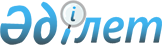 О внесении изменения в приказ Министра финансов Республики Казахстан от 25 мая 2009 года № 215 "Об утверждении Классификатора перечня товаров (работ, услуг) государственных учреждений, содержащихся за счет республиканского или местного бюджета, деньги от реализации которых остаются в их распоряжении"Приказ Министра финансов Республики Казахстан от 19 февраля 2024 года № 85
      ПРИКАЗЫВАЮ:
      1. Внести в приказ Министра финансов Республики Казахстан от 25 мая 2009 года № 215 "Об утверждении Классификатора перечня товаров (работ, услуг) государственных учреждений, содержащихся за счет республиканского или местного бюджета, деньги от реализации которых остаются в их распоряжении" (зарегистрирован в Реестре государственной регистрации нормативных правовых актов под № 5702) следующее изменение:
      Классификатор перечня товаров (работ, услуг) государственных учреждений, содержащихся за счет республиканского или местного бюджета, деньги от реализации которых остаются в их распоряжении, утвержденных указанным приказом изложить в новой редакции согласно приложению к настоящему приказу.
      2. Департаменту бюджетного законодательства Министерства финансов Республики Казахстан в установленном законодательством Республики Казахстан порядке обеспечить:
      1) направление копии настоящего приказа на государственном и русском языках в Республиканское государственное предприятие на праве хозяйственного ведения "Институт законодательства и правовой информации Республики Казахстан" Министерства юстиции Республики Казахстан для официального опубликования и включения в Эталонный контрольный банк нормативных правовых актов Республики Казахстан;
      2) размещение настоящего приказа на интернет-ресурсе Министерства финансов Республики Казахстан.
      3. Настоящий приказ вводится в действие по истечении десяти календарных дней после дня его первого официального опубликования. Классификатор перечня товаров (работ, услуг) государственных учреждений, содержащихся за счет республиканского или местного бюджета, деньги от реализации которых остаются в их распоряжении
					© 2012. РГП на ПХВ «Институт законодательства и правовой информации Республики Казахстан» Министерства юстиции Республики Казахстан
				
      Министр финансовРеспублики Казахстан 

М. Такиев
Приложение к приказу
Министра финансов
Республики Казахстан
от 19 февраля 2024 года № 85Утвержден приказом
Министра финансов
Республики Казахстан
от 25 мая 2009 года № 215
Вид бюджета
Наименование товаров (работ, услуг)/источники образования денег от реализации товаров (работ, услуг)
Направления использования
Обоснование
Вид бюджета
Функциональная группа
Наименование товаров (работ, услуг)/источники образования денег от реализации товаров (работ, услуг)
Направления использования
Обоснование
Вид бюджета
Функциональная группа
Под функция
Наименование товаров (работ, услуг)/источники образования денег от реализации товаров (работ, услуг)
Направления использования
Обоснование
Вид бюджета
Функциональная группа
Под функция
Администратор программ
Наименование товаров (работ, услуг)/источники образования денег от реализации товаров (работ, услуг)
Направления использования
Обоснование
Вид бюджета
Функциональная группа
Под функция
Администратор программ
Программа
Наименование товаров (работ, услуг)/источники образования денег от реализации товаров (работ, услуг)
Направления использования
Обоснование
Вид бюджета
Функциональная группа
Под функция
Администратор программ
Программа
Подпрограмма
Наименование товаров (работ, услуг)/источники образования денег от реализации товаров (работ, услуг)
Направления использования
Обоснование
Вид бюджета
Функциональная группа
Под функция
Администратор программ
Программа
Подпрограмма
Код товаров (работ, услуг)
Наименование товаров (работ, услуг)/источники образования денег от реализации товаров (работ, услуг)
Направления использования
Обоснование
1
2
3
4
5
6
7
8
9
10
Услуги, предоставляемые государственными учреждениями в сфере образования
Услуги, предоставляемые государственными учреждениями в сфере образования
Услуги, предоставляемые государственными учреждениями в сфере образования
Услуги, предоставляемые государственными учреждениями в сфере образования
Услуги, предоставляемые государственными учреждениями в сфере образования
Услуги, предоставляемые государственными учреждениями в сфере образования
Услуги, предоставляемые государственными учреждениями в сфере образования
Услуги, предоставляемые государственными учреждениями в сфере образования
Услуги, предоставляемые государственными учреждениями в сфере образования
Услуги, предоставляемые государственными учреждениями в сфере образования
РБ
РБ
РБ
РБ
РБ
РБ
МБ
МБ
МБ
МБ
МБ
МБ
МБ
МБ
МБ
МБ
МБ
МБ
МБ
МБ
МБ
МБ
МБ
МБ
МБ
МБ
МБ
МБ
МБ
МБ
МБ
МБ
МБ
МБ
МБ
МБ
04
04
04
04
05
04
04
04
04
04
04
04
04
06
06
08
04
04
04
04
04
04
04
04
04
04
04
04
04
04
04
04
06
08
04
04
6
9
2
2
2
2
2
2
2
2
2
4
4
1
1
2
2
2
2
9
2
2
2
4
2
4
2
2
2
2
2
4
1
2
2
2
227
651
224
651
224
650
261
261
360
360
360
261
360
261
360
285
285
285
381
261
261
261
261
261
360
360
753
753
753
753
753
753
753
760
760
760
204
041
004
005
012
038
003
006
003
004
005
024
024
015
016
003
006
007
006
007
055
082
203
025
040
025
003
006
055
082
203
025
015
003
006
007
100
100
100
101
000
100
015
015
015
015
015
015
015
100
100
015
015
015
015
015
015
015
015
015
015
015
015
015
015
015
015
015
100
015
015
015
001
Услуги по реализации дополнительных образовательных программ (развития детского и юношеского творчества, склонностей и интересов в области спорта, культуры и искусства)
1) укрепление учебно-материальной базы учреждений образования;
2) приобретение учебного оборудования и инвентаря, в том числе для работы на учебно-опытном участке;
3) покрытие расходов по улучшению питания, бытового и культурного обслуживания обучающихся;
4) расширение учебно-производственных мастерских и подсобных хозяйств;
5) поощрение обучающихся и оказание материальной помощи отдельным социально незащищенным слоям обучающихся;
6) питание обучающихся, находящихся в организациях среднего образования с продленным днем и в группах продленного дня организации среднего образования;
7) содержание столовых (заработная плата, приобретение продуктов питания, приобретение оборудования и инвентаря, капитальный ремонт и другие расходы);
8) оплата выполненных работ обучающимися средних организации образования;
9) проведение экскурсий и внеклассных вечеров;
10) текущий ремонт организаций среднего образования, учебных корпусов и общежитий;
11) развитие пришкольного участка и обновление оборудования мастерских организаций среднего образования;
12) устройство спортивных площадок;
13) выдача стипендий и премирование отличившихся в общественно-полезном труде обучающихся;
14) оздоровительные мероприятия;
15) покрытие расходов по питанию участников соревнований, оплата труда арбитров (судей) и медицинских работников;
16) организация учебного процесса по дополнительным учебным программам;
17) оплата труда руководителей кружков и секций;
18) на мероприятия, связанные с организацией кружков и секций;
19) оплата труда работников, оказывающих платные образовательные услуги;
20) установление доплат, надбавок, премий и других выплат стимулирующего характера;
21) приобретение транспортных средств;
22) приобретение оборудования, инвентаря (в том числе мягкого) и обмундирования;
23) расходы на оплату за отопление, электроэнергию, водоснабжение и другие коммунальные расходы, приобретение предметов и материалов для текущих и хозяйственных целей, оплата услуг по обслуживанию здания, оплата транспортных услуг и прочие расходы на приобретение товаров;
24) реконструкция и капитальный ремонт зданий и сооружений;
25) оплата труда воспитателей и вспомогательного персонала лагерей отдыха;
26) ремонт музыкальных инструментов;
27) расходы, связанные с эксплуатацией и ремонтом двигателей;
28) затраты, связанные с производственной деятельностью учебно-вспомогательных подсобных хозяйств и учебно-опытных участков, в том числе на оплату труда работников, занятых в этой деятельности;
29) командировочные расходы;
30) на проведение аккредитации организаций образования
(111, 112, 113, 116, 121, 122, 124, 131, 135, 136, 141, 142, 144, 149, 151, 152, 153, 156, 159, 161, 162, 169, 324, 413, 414, 416, 419, 421).
Статья 63 Закона Республики Казахстан "Об образовании", приказ Министра образования и науки Республики Казахстан от 24 октября 2017 года № 541 "Об утверждении Правил оказания платных видов деятельности по реализации товаров (работ, услуг) государственными учреждениями образования, деньги от реализации которых остаются в их распоряжении и расходования ими денег от реализации товаров (работ, услуг)" (зарегистрирован в Реестре государственной регистрации нормативных правовых актов под № 16899).
РБ
РБ
РБ
РБ
РБ
МБ
МБ
МБ
МБ
МБ
МБ
МБ
МБ
МБ
МБ
МБ
МБ
МБ
МБ
МБ
МБ
МБ
04
04
04
04
05
04
04
04
04
04
04
04
04
06
06
08
04
04
04
08
04
04
6
2
9
2
2
2
2
2
2
2
2
4
4
1
1
2
2
2
9
2
2
2
227
651
651
224
224
261
261
261
360
360
360
261
360
261
360
285
285
285
261
760
760
760
204
005
041
004
012
003
006
082
003
004
005
024
024
015
016
003
006
007
007
003
006
007
100
101
100
100
000
015
015
015
015
015
015
015
015
100
100
015
015
015
015
015
015
015
002
Услуги по предоставлению в пользование музыкальных инструментов; физкультурно-оздоровительных и спортивных сооружений в имущественный наем (аренду)
То же
То же
МБ
МБ
МБ
МБ
МБ
МБ
МБ
МБ
МБ
МБ
МБ
МБ
МБ
МБ
МБ
МБ
МБ
МБ
МБ
МБ
МБ
МБ
МБ
МБ
МБ
МБ
МБ
МБ
04
04
04
04
04
04
04
06
06
08
04
04
04
04
04
04
04
04
04
04
04
04
04
04
06
08
04
04
2
2
2
2
2
4
4
1
1
2
2
2
2
2
2
4
2
4
2
2
2
2
2
4
1
2
2
2
261
261
360
360
360
261
360
261
360
285
285
285
261
261
261
261
360
360
753
753
753
753
753
753
753
760
760
760
003
006
003
004
005
024
024
015
016
003
006
007
055
082
203
025
040
025
003
006
055
082
203
025
015
003
006
007
015
015
015
015
015
015
015
100
100
015
015
015
015
015
015
015
015
015
015
015
015
015
015
015
100
015
015
015
003
Услуги по отпуску теплоэнергии, подаваемой энергоустановками и котельными
То же
То же
РБ
РБ
РБ
РБ
МБ
МБ
МБ
МБ
МБ
МБ
МБ
МБ
МБ
МБ
МБ
МБ
МБ
МБ
МБ
МБ
МБ
МБ
МБ
МБ
МБ
МБ
МБ
МБ
МБ
МБ
МБ
МБ
МБ
04
04
04
05
04
04
04
04
04
04
04
06
06
08
04
04
04
04
04
04
04
04
04
04
04
04
04
04
04
06
08
04
04
6
9
2
2
2
2
2
2
2
4
4
1
1
2
2
2
9
2
2
2
4
2
4
2
2
2
2
2
4
1
2
2
2
227
651
224
224
261
261
360
360
360
261
360
261
360
285
285
285
261
261
261
261
261
360
360
753
753
753
753
753
753
753
760
760
760
204
041
004
012
003
006
003
004
005
024
024
015
016
003
006
007
007
055
082
203
025
040
025
003
006
055
082
203
025
015
003
006
007
100
100
100
000
015
015
015
015
015
015
015
100
100
015
015
015
015
015
015
015
015
015
015
015
015
015
015
015
015
100
015
015
015
004
Услуги по организации производства и реализация продукции учебно-производственных мастерских, учебных хозяйств, учебно-опытных участков
То же
То же
РБ
РБ
РБ
РБ
РБ
МБ
МБ
МБ
МБ
МБ
МБ
МБ
МБ
МБ
МБ
МБ
МБ
МБ
МБ
МБ
МБ
МБ
МБ
МБ
МБ
МБ
МБ
МБ
МБ
МБ
МБ
МБ
МБ
МБ
04
04
04
04
05
04
04
04
04
04
04
04
06
06
08
04
04
04
04
04
04
04
04
04
04
04
04
04
04
04
06
08
04
04
9
2
2
2
2
2
2
2
2
2
4
4
1
1
2
2
2
9
2
2
2
4
2
4
2
2
2
2
2
4
1
2
2
2
651
224
651
650
224
261
261
360
360
360
261
360
261
360
285
285
285
261
261
261
261
261
360
360
753
753
753
753
753
753
753
760
760
760
041
004
005
038
012
003
006
003
004
005
024
024
015
016
003
006
007
007
055
082
203
025
040
025
003
006
055
082
203
025
015
003
006
007
100
100
101
100
000
015
015
015
015
015
015
015
100
100
015
015
015
015
015
015
015
015
015
015
015
015
015
015
015
015
100
015
015
015
005
Услуги по организации летнего отдыха, обеспечению питания обучающихся и воспитанников, участников различных мероприятий, проводимых в организациях образования
То же
То же
РБ
РБ
РБ
РБ
РБ
РБ
МБ
МБ
МБ
МБ
МБ
МБ
МБ
МБ
МБ
МБ
МБ
МБ
МБ
МБ
МБ
МБ
МБ
МБ
МБ
МБ
МБ
МБ
МБ
МБ
МБ
МБ
МБ
МБ
МБ
04
04
04
04
04
04
04
04
04
04
04
04
04
06
06
08
04
04
04
04
04
04
04
04
04
04
04
04
04
04
04
06
08
04
04
6
9
2
2
2
1
2
2
2
2
2
4
4
1
1
2
2
2
9
2
2
2
4
2
4
2
2
2
2
2
4
1
2
2
2
227
651
224
651
650
224
360
261
261
360
360
261
360
261
360
285
285
285
261
261
261
261
261
360
360
753
753
753
753
753
753
753
760
760
760
204
041
004
005
038
003
005
003
006
003
004
024
024
015
016
003
006
007
007
055
082
203
025
040
025
003
006
055
082
203
025
015
003
006
007
100
100
100
101
100
100
015
015
015
015
015
015
015
100
100
015
015
015
015
015
015
015
015
015
015
015
015
015
015
015
015
100
015
015
015
006
Услуги по организации и проведению различных мероприятий: спортивных соревнований, семинаров, совещаний, конференций среди обучающихся и воспитанников, педагогических работников и взрослого населения, а также по разработке и реализации учебно-методической литературы
То же
То же
РБ
РБ
РБ
РБ
РБ
РБ
МБ
МБ
МБ
МБ
МБ
МБ
МБ
МБ
МБ
МБ
МБ
МБ
МБ
МБ
МБ
МБ
МБ
МБ
МБ
МБ
МБ
МБ
МБ
МБ
МБ
МБ
МБ
МБ
04
04
04
04
04
05
04
04
04
04
04
04
04
06
06
08
04
04
04
04
04
04
04
04
04
04
04
04
04
04
06
08
04
04
6
9
2
2
2
2
2
2
2
2
2
4
4
1
1
2
2
2
2
2
2
4
2
4
2
2
2
2
2
4
1
2
2
2
227
651
224
651
650
224
261
261
360
360
360
261
360
261
360
285
285
285
261
261
261
261
360
360
753
753
753
753
753
753
753
760
760
760
204
041
004
005
038
012
003
006
003
004
005
024
024
015
016
003
006
007
055
082
203
025
040
025
003
006
055
082
203
025
015
003
006
007
100
100
100
101
100
000
015
015
015
015
015
015
015
100
100
015
015
015
015
015
015
015
015
015
015
015
015
015
015
015
100
015
015
015
007
Услуги по организации углубленного изучения с обучающимися основ наук по предметам (дисциплинам и циклам дисциплин)
То же
То же
РБ
РБ
РБ
РБ
РБ
МБ
МБ
МБ
МБ
МБ
МБ
МБ
МБ
МБ
МБ
МБ
МБ
МБ
МБ
МБ
МБ
МБ
МБ
МБ
МБ
МБ
МБ
МБ
МБ
МБ
МБ
МБ
МБ
04
04
04
04
05
04
04
04
04
04
04
04
06
06
08
04
04
04
04
04
04
04
04
04
04
04
04
04
04
06
08
04
04
9
2
2
2
2
2
2
2
2
2
4
4
1
1
2
2
2
2
2
2
4
2
4
2
2
2
2
2
4
1
2
2
2
651
224
651
650
224
261
261
360
360
360
261
360
261
360
285
285
285
261
261
261
261
360
360
753
753
753
753
753
753
753
760
760
760
041
004
005
038
012
003
006
003
004
005
024
024
015
016
003
006
007
055
082
203
025
040
025
003
006
055
082
203
025
015
003
006
007
100
100
101
100
000
015
015
015
015
015
015
015
100
100
015
015
015
015
015
015
015
015
015
015
015
015
015
015
015
100
015
015
015
008
Услуги по организации дополнительных занятий с отдельными обучающимися по предметам (дисциплинам и циклам дисциплин) сверх учебного времени, выделенного по учебному плану и программам
То же
То же
МБ
МБ
МБ
МБ
МБ
МБ
МБ
МБ
04
04
04
04
04
08
04
04
4
4
4
4
4
2
2
2
261
360
261
360
753
760
760
760
024
024
025
025
025
003
006
007
015
015
015
015
015
015
015
015
009
Услуги по организации профессионального образования (переподготовке и повышению квалификации квалифицированных рабочих кадров и специалистов среднего звена)
То же
То же
РБ
РБ
РБ
РБ
РБ
МБ
МБ
МБ
04
04
04
04
04
08
04
04
6
9
5
5
5
2
2
2
227
651
224
224
224
760
760
760
204
041
008
007
009
003
006
007
100
100
000
000
000
015
015
015
010
Услуги по повышению квалификации специалистов
То же
То же
РБ
РБ
РБ
РБ
РБ
РБ
МБ
МБ
МБ
МБ
МБ
МБ
МБ
МБ
МБ
МБ
МБ
МБ
МБ
МБ
МБ
МБ
МБ
МБ
МБ
МБ
МБ
МБ
МБ
МБ
МБ
МБ
МБ
МБ
МБ
МБ
МБ
МБ
04
04
04
04
04
05
04
04
04
04
04
04
04
06
06
08
04
04
04
04
04
04
04
04
04
04
04
04
04
04
04
04
04
04
06
08
04
04
6
9
2
2
2
2
2
2
2
2
2
4
4
1
1
2
2
2
2
2
2
4
2
2
4
4
2
2
2
2
2
2
2
4
1
2
2
2
227
651
224
651
650
224
261
261
360
360
360
261
360
261
360
285
285
285
261
261
261
261
360
360
360
360
753
753
753
753
753
753
753
753
753
760
760
760
204
041
004
005
038
012
003
006
003
004
005
024
024
015
016
003
006
007
055
082
203
025
040
040
025
025
003
003
006
006
055
082
203
025
015
003
006
007
100
100
100
101
100
000
015
015
015
015
015
015
015
100
100
015
015
015
015
015
015
015
011
015
011
015
011
015
011
015
015
015
015
015
100
015
015
015
011
Дополнительные услуги Интернет-связи
То же
То же
МБ
МБ
МБ
МБ
МБ
04
04
04
04
04
4
4
4
4
4
261
360
261
360
753
024
024
025
025
025
015
015
015
015
015
012
Услуги по подготовке работников массовых профессий в организациях технического и профессионального образования
То же
То же
РБ
РБ
04
04
6
9
227
651
204
041
100
100
013
Услуги по подготовке специалистов с высшим профессиональным образованием по специальностям искусства
То же
То же
РБ
РБ
РБ
01
01
01
4
4
4
227
227
227
217
217
217
101
102
106
А04
Проведение научных исследований
1) заработная плата - вознаграждение за труд членов исследовательской группы, участвующих в проведении научного исследования, включая начисление всех налогов и других обязательных платежей в бюджет;
2) научные командировки - командировки, связанные с проведением исследований;
3) услуги сторонних организаций - услуги научных лабораторий коллективного пользования, иных лабораторий, прочих организаций, необходимые для выполнения исследований, в том числе организационные взносы для участия в конференциях;
4) приобретение материалов – приобретение расходных материалов для проведения исследований;
5) приобретение оборудования и программного обеспечения;
6) научно-организационное сопровождение – расходы на публикации, патентование и приобретение аналитических материалов, а также иные услуги по сопровождению проекта;
7) аренда помещений;
8) аренда оборудования и техники;
9) эксплуатационные расходы борудования и техники, используемых для реализации исследования
(111, 112, 113, 116, 121, 122, 124, 131, 135, 136, 144, 149, 151, 152, 153, 154, 156, 157, 159, 161, 162, 169, 414, 416, 419).
Статья 63 Закона Республики Казахстан "Об образовании", приказ Министра образования и науки Республики Казахстан от 24 октября 2017 года № 541 "Об утверждении Правил оказания платных видов деятельности по реализации товаров (работ, услуг) государственными учреждениями образования, деньги от реализации которых остаются в их распоряжении и расходования ими денег от реализации товаров (работ, услуг)" (зарегистрирован в Реестре государственной регистрации нормативных правовых актов под № 16899).
Услуги, предоставляемые государственными учреждениями в сфере особо охраняемых природных территорий
Услуги, предоставляемые государственными учреждениями в сфере особо охраняемых природных территорий
Услуги, предоставляемые государственными учреждениями в сфере особо охраняемых природных территорий
Услуги, предоставляемые государственными учреждениями в сфере особо охраняемых природных территорий
Услуги, предоставляемые государственными учреждениями в сфере особо охраняемых природных территорий
Услуги, предоставляемые государственными учреждениями в сфере особо охраняемых природных территорий
Услуги, предоставляемые государственными учреждениями в сфере особо охраняемых природных территорий
Услуги, предоставляемые государственными учреждениями в сфере особо охраняемых природных территорий
Услуги, предоставляемые государственными учреждениями в сфере особо охраняемых природных территорий
Услуги, предоставляемые государственными учреждениями в сфере особо охраняемых природных территорий
РБ
РБ
МБ
МБ
МБ
10
10
10
10
10
3
5
5
5
5
207
694
254
354
700
256
007
010
006
011
100
100
015
015
015
014
1) Оказания платных услуг физическим и юридическим лицам при пользовании ими природными комплексами в туристских и рекреационных целях, в том числе:
1) по предоставлению туристских троп, смотровых площадок, бивачных полян, стоянок для транспорта, кемпингов, палаточных лагерей или мест для их размещения; гостиниц, мотелей, туристских баз, объектов общественного питания, торговли и другого культурно-бытового назначения, находящихся в управлении особо охраняемых природных территорий, или мест для их размещения; услуг по размещению на особо охраняемой природной территории трубопроводов, линий электропередачи и связи, дорог (кроме дорог общего пользования); туристского инвентаря;
2) по проведению любительского (спортивного) рыболовства;
3) услуг проводников, экскурсоводов, гидов и переводчиков; по проведению кино-, видео- и фотосъемки при посещении и изучении объектов государственного природно-заповедного фонда, природного и историко-культурного наследия, музеев природы и живых уголков;
4) услуг по санитарной очистке и благоустройству предоставленных в пользование территорий и объектов, а также по проведению работ по благоустройству и озеленению территорий иных организаций;
5) услуг по производству продукции для объектов общественного питания;
6) по предоставлению транспортных услуг.
1) сохранение и развитие природных комплексов;
2) охрану растительного и животного мира;
3) проведение восстановительных и защитных мероприятий в лесах, включая рубки промежуточного пользования и прочие рубки;
4) очистку и благоустройство территорий;
5) развитие инфраструктуры, связанной с охраной объектов природно-заповедного фонда, туристской, рекреационной и ограниченной хозяйственной деятельностью;
6) оплату работ (услуг) внештатных сезонных работников для обеспечения природоохранной деятельности, в том числе пожарных сторожей, работников по осуществлению рубок промежуточного пользования и прочих рубок, лесокультурных работ, а также работников, осуществляющих ограниченную хозяйственную деятельность;
7) оплату стоимости работ (услуг) физических и (или) юридических лиц, осуществляющих работы (услуги), связанные с уборкой ликвидной захламленности (ветровальных и буреломных деревьев), образовавшейся в результате чрезвычайной ситуации природного характера;
8) оплату стоимости работ (услуг) юридических лиц, осуществляющих деятельность по управлению контрольно-пропускными пунктами государственных национальных природных парков;
9) приобретение средств связи, транспорта и оборудования, механизмов и материалов противопожарного, лесозащитного и лесокультурного назначения, семян и посадочного материала для лесокультурных работ, горюче-смазочных материалов, обмундирования, оружия и специальных средств защиты;
10) строительство, реконструкцию и ремонт зданий, сооружений и иных объектов, связанных с природоохранной деятельностью;
11) подготовку и повышение квалификации специалистов для особо охраняемых природных территорий;
12) поощрение работников природоохранных учреждений за трудовые показатели;
13) проведение научных исследований в области особо охраняемых природных территорий;
14) организацию и содержание музеев природы и выставок;
15) развитие и благоустройство рекреационных зон;
16) совершенствование рекламной деятельности;
17) экологическую пропаганду;
18) предупреждение и ликвидацию негативных экологических последствий.
(112, 113, 116, 121, 122, 123, 124, 131, 135, 136, 141, 142, 143, 144, 149, 151, 152, 153, 154, 156, 159, 161, 165, 169, 413, 414, 416, 417, 419, 421, 431).
Статья 38 Закона Республики Казахстан "Об особо охраняемых природных территориях", приказ Министра сельского хозяйства Республики Казахстан от 26 января 2016 года № 22 "Об утверждении Правил оказания платных видов деятельности по реализации товаров (работ, услуг) государственными учреждениями в сферах лесного хозяйства, особо охраняемых природных территорий и расходования ими денег от реализации товаров (работ, услуг)" (зарегистрирован в Реестре государственной регистрации нормативных правовых актов под № 13378).
РБ
РБ
МБ
МБ
МБ
10
10
10
10
10
3
5
5
5
5
207
694
254
354
700
256
007
010
006
011
100
100
015
015
015
015
Доходы от ограниченной хозяйственной деятельности, в том числе от:
1) производства сувенирной продукции;
2) реализации товаров от рубок промежуточного пользования и прочих рубок, продукции переработки, полученной от них древесины;
3) реализации продукции побочных лесных пользований (ограниченная пастьба скота, мараловодство, сенокошение, любительский сбор грибов, плодов и ягод);
4) выращивания посадочного материала для воспроизводства лесов и озеленения населенных пунктов;
5) доходов от реализации товаров ограниченной хозяйственной деятельности, реализации рыбы и рыбной продукции, создания лесных культур, защитных и озеленительных насаждений;
6) выращивания рыбопосадочного материала;
7) производства продукции и оказания услуг по договорам о совместной деятельности, заключаемым с физическими и юридическими лицами в туристских, рекреационных и ограниченных хозяйственных целях;
8) сбора (переработки) лесных семян.
То же
То же
РБ
РБ
10
10
5
3
694
207
007
256
100
100
016
Плата за использование символики (эмблемы и флага)
То же
То же
РБ
РБ
10
10
5
3
694
207
007
256
100
100
017
Доходы от производства печатной, сувенирной и другой тиражированной продукции, а также поступления от физических и юридических лиц, причинивших ущерб особо охраняемым природным территориям и объектам государственного природно-заповедного фонда
То же
То же
РБ
РБ
10
10
5
3
694
207
007
256
100
100
018
Добровольные взносы и пожертвования физических и юридических лиц, а также гранты, средства фондов развития особо охраняемых природных территорий
То же
То же
Услуги, предоставляемые государственными учреждениями в сфере лесного хозяйства
Услуги, предоставляемые государственными учреждениями в сфере лесного хозяйства
Услуги, предоставляемые государственными учреждениями в сфере лесного хозяйства
Услуги, предоставляемые государственными учреждениями в сфере лесного хозяйства
Услуги, предоставляемые государственными учреждениями в сфере лесного хозяйства
Услуги, предоставляемые государственными учреждениями в сфере лесного хозяйства
Услуги, предоставляемые государственными учреждениями в сфере лесного хозяйства
Услуги, предоставляемые государственными учреждениями в сфере лесного хозяйства
Услуги, предоставляемые государственными учреждениями в сфере лесного хозяйства
Услуги, предоставляемые государственными учреждениями в сфере лесного хозяйства
РБ
МБ
МБ
МБ
МБ
10
10
10
10
10
3
3
3
3
3
207
254
254
700
700
256
005
006
008
009
101
015
015
015
015
019
Средства за счет проведений учебных практик
1) проведение лесохозяйственных мероприятий на участках государственного лесного фонда;
2) подготовка и повышение квалификации специалистов для лесного и охотничьего хозяйства;
3) поощрение работников лесных учреждений за трудовые показатели
(112, 113, 116, 121, 122, 124, 131, 135, 136, 141, 142, 143, 144, 149, 151, 152, 153, 154, 159, 161, 165, 169, 413, 414, 416, 417, 419, 421, 431).
Статья 112 Лесного кодекса Республики Казахстан, приказ Министра сельского хозяйства Республики Казахстан от 26 января 2016 года № 22 "Об утверждении Правил оказания платных видов деятельности по реализации товаров (работ, услуг) государственными учреждениями в сферах лесного хозяйства, особо охраняемых природных территорий и расходования ими денег от реализации товаров (работ, услуг)" (зарегистрированный в Реестре государственной регистрации нормативных правовых актов под № 13378).
РБ
МБ
МБ
МБ
МБ
10
10
10
10
10
3
3
3
3
3
207
254
254
700
700
256
005
006
008
009
101
015
015
015
015
020
Средства за счет:
1) выращивания посадочного материала для озеленения населенных пунктов и сбора лесных семян, создание озеленительных, защитных, плантационных и иных насаждений, проведение учебной практики;
2) реализации товаров и продукции от переработки древесины, полученной при проведении рубок главного пользования, рубок промежуточного пользования и прочих рубок, в том числе для обеспечения населения топливом, а также продукции побочных лесных пользований и оказание услуг по переработке древесины;
3) оказания транспортных услуг населению по перевозке грузов в пределах территорий лесных учреждений;
4) осуществления воспроизводства лесов на участках государственного лесного фонда, переданных в долгосрочное лесопользование для заготовки древесины, в соответствии с договором, заключенным с лесопользователем.
1) проведение лесохозяйственных мероприятий на участках государственного лесного фонда;
2) строительство и содержание лесохозяйственных дорог, противопожарное обустройство лесов;
3) проектно-изыскательские работы в области охраны, защиты, пользования лесным фондом, воспроизводства лесов и лесоразведения;
4) оплату работ (услуг) внештатных сезонных работников для обеспечения природоохранной деятельности, в том числе пожарных сторожей, работников по осуществлению рубок промежуточного пользования и прочих рубок, лесокультурных работ, а также работников, осуществляющих переработку лесных ресурсов;
5) приобретение средств связи, транспорта и оборудования, механизмов и материалов противопожарного, лесозащитного и лесокультурного назначения, семян и посадочного материала для лесокультурных работ, горюче-смазочных материалов, обмундирования, оружия и специальных средств защиты;
6) приобретение оборудования и механизмов, необходимых для переработки лесных ресурсов;
7) строительство, реконструкцию и ремонт зданий, сооружений и иных объектов, связанных с функционированием государственных учреждений в сфере лесного хозяйства;
8) подготовку и повышение квалификации специалистов для лесного и охотничьего хозяйства;
9) поощрение работников государственных учреждений в сфере лесного хозяйства за трудовые показатели
(112, 113, 116, 121, 122, 124, 131, 135, 136, 141, 142, 143, 144, 149, 151, 152, 153, 154, 159, 161, 165, 169, 413, 414, 416, 417, 419, 421, 431).
То же
Услуги, предоставляемые государственными библиотеками
Услуги, предоставляемые государственными библиотеками
Услуги, предоставляемые государственными библиотеками
Услуги, предоставляемые государственными библиотеками
Услуги, предоставляемые государственными библиотеками
Услуги, предоставляемые государственными библиотеками
Услуги, предоставляемые государственными библиотеками
Услуги, предоставляемые государственными библиотеками
Услуги, предоставляемые государственными библиотеками
Услуги, предоставляемые государственными библиотеками
РБ
МБ
МБ
МБ
МБ
МБ
МБ
МБ
МБ
МБ
МБ
08
08
08
08
08
08
08
08
08
08
08
1
3
3
3
3
3
3
3
3
3
3
651
262
455
455
457
478
273
273
748
760
760
033
008
006
006
006
007
009
009
009
009
009
103
015
011
015
015
015
011
015
015
011
015
021
Услуги по изготовлению копий со всех видов носителей, форматов, стандартов и их обработке
1) укрепление материально-технической базы;
2) оплата труда специалистов, привлекаемых для оказания услуг;
3) хозяйственные расходы (оплата услуг связи, оплата транспортных услуг, приобретение предметов и материалов для текущих целей);
4) приобретение литературы, электронных коллекций и баз данных для пополнения библиотечных фондов;
5) издание научной и методической литературы по вопросам сохранности книжного фонда, социологии чтения;
6) приобретение учебных пособий, наглядных материалов для проведения обучения по заказам (заявкам) физических и негосударственных юридических лиц;
7) проведение обучающих тренингов, семинаров, конференций по заказам (заявкам) физических и негосударственных юридических лиц;
8) проведение массовых мероприятий (литературные вечера, выставки, презентации, конкурсы, дни книги, фестивали);
9) изготовление и тиражирование бланочной продукции, брошюр, авторефератов, читательских билетов, листков требований, печатание обложки, гребешковый переплет;
10) реализация изданий библиотек, копий звукозаписей, видеофильмов, фонограмм;
11) ремонт, реставрация и переплет книг, журналов;
12) фото-, кино-, видеосъемка, микрокопирование отдельных статей, материалов из книг и периодических печатных изданий;
13) реставрация культурных ценностей и памятников истории и культуры
(116, 124, 131, 135, 144, 149, 151, 152, 153, 156, 157, 158, 159, 169, 414, 419).
Статья 24 Закона Республики Казахстан "О культуре", приказ Министра культуры и спорта Республики Казахстан от 26 января 2015 года № 21 "Об утверждении Правил оказания платных видов деятельности по реализации товаров, работ, услуг государственными библиотеками, государственными музеями и музеями-заповедниками и расходования ими денег от реализации товаров, работ, услуг" (зарегистрирован в Реестре государственной регистрации нормативных правовых актов под № 10331).
РБ
МБ
МБ
МБ
МБ
МБ
МБ
МБ
МБ
МБ
МБ
08
08
08
08
08
08
08
08
08
08
08
1
3
3
3
3
3
3
3
3
3
3
651
262
455
455
457
478
273
273
748
760
760
033
008
006
006
006
007
009
009
009
009
009
103
015
011
015
015
015
011
015
015
011
015
022
Услуги по изготовлению материалов для граждан с ограниченными возможностями
То же
То же
РБ
МБ
МБ
МБ
МБ
МБ
МБ
МБ
МБ
МБ
МБ
08
08
08
08
08
08
08
08
08
08
08
1
3
3
3
3
3
3
3
3
3
3
651
262
455
455
457
478
273
273
748
760
760
033
008
006
006
006
007
009
009
009
009
009
103
015
011
015
015
015
011
015
015
011
015
023
Услуги по выполнению аналитико-синтетической обработки документов и дополнительной библиографии
То же
То же
РБ
МБ
МБ
МБ
МБ
МБ
МБ
МБ
МБ
МБ
МБ
08
08
08
08
08
08
08
08
08
08
08
1
3
3
3
3
3
3
3
3
3
3
651
262
455
455
457
478
273
273
748
760
760
033
008
006
006
006
007
009
009
009
009
009
103
015
011
015
015
015
011
015
015
011
015
024
Услуги по реставрации рукописей, ценных книг и документов
То же
То же
РБ
МБ
МБ
МБ
МБ
МБ
МБ
МБ
МБ
МБ
МБ
08
08
08
08
08
08
08
08
08
08
08
1
3
3
3
3
3
3
3
3
3
3
651
262
455
455
457
478
273
273
748
760
760
033
008
006
006
006
007
009
009
009
009
009
103
015
011
015
015
015
011
015
015
011
015
025
Услуги по организации выездных информационно-выставочных мероприятий
То же
То же
РБ
МБ
МБ
МБ
МБ
МБ
МБ
МБ
МБ
МБ
МБ
08
08
08
08
08
08
08
08
08
08
08
1
3
3
3
3
3
3
3
3
3
3
651
262
455
455
457
478
273
273
748
760
760
033
008
006
006
006
007
009
009
009
009
009
103
015
011
015
015
015
011
015
015
011
015
026
Образовательные и переводческие услуги
То же
То же
РБ
МБ
МБ
МБ
МБ
МБ
МБ
МБ
МБ
МБ
МБ
08
08
08
08
08
08
08
08
08
08
08
1
3
3
3
3
3
3
3
3
3
3
651
262
455
455
457
478
273
273
748
760
760
033
008
006
006
006
007
009
009
009
009
009
103
015
011
015
015
015
011
015
015
011
015
027
Услуги по экспертизе рукописей и ценных книг
То же
То же
РБ
МБ
МБ
МБ
МБ
МБ
МБ
МБ
МБ
МБ
МБ
08
08
08
08
08
08
08
08
08
08
08
1
3
3
3
3
3
3
3
3
3
3
651
262
455
455
457
478
273
273
748
760
760
033
008
006
006
006
007
009
009
009
009
009
103
015
011
015
015
015
011
015
015
011
015
028
Услуги по предоставлению услуг сети Интернет на основании договора с оператором связи
То же
То же
РБ
МБ
МБ
МБ
МБ
МБ
МБ
МБ
МБ
МБ
МБ
08
08
08
08
08
08
08
08
08
08
08
1
3
3
3
3
3
3
3
3
3
3
651
262
455
455
457
478
273
273
748
760
760
033
008
006
006
006
007
009
009
009
009
009
103
015
011
015
015
015
011
015
015
011
015
029
Услуги по электронной доставке документов, поиск и составление тематической информации
То же
То же
РБ
МБ
МБ
МБ
МБ
МБ
МБ
МБ
МБ
МБ
МБ
08
08
08
08
08
08
08
08
08
08
08
1
3
3
3
3
3
3
3
3
3
3
651
262
455
455
457
478
273
273
748
760
760
033
008
006
006
006
007
009
009
009
009
009
103
015
011
015
015
015
011
015
015
011
015
030
Услуги по проведению экскурсионного обслуживания, фото- и видеосъемки
То же
То же
РБ
МБ
МБ
МБ
МБ
МБ
МБ
МБ
МБ
МБ
МБ
08
08
08
08
08
08
08
08
08
08
08
1
3
3
3
3
3
3
3
3
3
3
651
262
455
455
457
478
273
273
748
760
760
033
008
006
006
006
007
009
009
009
009
009
103
015
011
015
015
015
011
015
015
011
015
031
Услуги по реализации учебно-методической литературы и других пособий, изданных библиотекой
То же
То же
Услуги, предоставляемые государственными музеями и музеями-заповедниками
Услуги, предоставляемые государственными музеями и музеями-заповедниками
Услуги, предоставляемые государственными музеями и музеями-заповедниками
Услуги, предоставляемые государственными музеями и музеями-заповедниками
Услуги, предоставляемые государственными музеями и музеями-заповедниками
Услуги, предоставляемые государственными музеями и музеями-заповедниками
Услуги, предоставляемые государственными музеями и музеями-заповедниками
Услуги, предоставляемые государственными музеями и музеями-заповедниками
Услуги, предоставляемые государственными музеями и музеями-заповедниками
Услуги, предоставляемые государственными музеями и музеями-заповедниками
РБ
МБ
МБ
МБ
МБ
08
08
08
08
08
1
1
1
1
1
651
262
273
760
760
033
005
007
011
011
107
015
015
011
015
032
Услуги по изготовлению копий со всех видов носителей, форматов, стандартов и их обработке
1) укрепление материально-технической базы;
2) оплата труда специалистов, привлекаемых для оказания платных услуг;
3) хозяйственные расходы (оплата услуг связи, оплата транспортных услуг, оплата за электроэнергию, отопление, водоснабжение и другие коммунальные расходы, приобретение предметов и материалов для текущих целей);
4) аренда помещений и приобретение учебных пособий, наглядных материалов для проведения обучения по заказам (заявкам) физических и негосударственных юридических лиц
(116, 124, 131, 135, 144, 149, 151, 152, 153, 154, 156, 158, 159, 414, 416, 419).
Статья 25 Закона Республики Казахстан "О культуре", приказ Министра культуры и спорта Республики Казахстан от 26 января 2015 года №21 "Об утверждении Правил оказания платных видов деятельности по реализации товаров, работ, услуг государственными библиотека-ми, государственными музеями и музеями-заповедниками и расходования ими денег от реализации товаров, работ, услуг" (зарегистрирован в Реестре государственной регистрации нормативных правовых актов под № 10331).
РБ
МБ
МБ
МБ
08
08
08
08
1
1
1
1
651
262
273
760
033
005
007
011
107
015
015
015
033
Услуги по представлению услуг сети Интернет на основании договора с оператором связи
То же
То же
РБ
МБ
МБ
МБ
08
08
08
08
1
1
1
1
651
262
273
760
033
005
007
011
107
015
015
015
034
Услуги по проведению фото- и видеосъемок
То же
То же
РБ
МБ
МБ
МБ
08
08
08
08
1
1
1
1
651
262
273
760
033
005
007
011
107
015
015
015
035
Услуги по реализации сувенирной и полиграфической продукции
То же
То же
РБ
МБ
МБ
МБ
08
08
08
08
1
1
1
1
651
262
273
760
033
005
007
011
107
015
015
015
036
Услуги по реализации учебно-методических изданий и другой литературы, изданных музеями и музеями-заповедниками
То же
То же
Услуги, предоставляемые государственными учреждениями в сфере сортоиспытания сельскохозяйственных растений
Услуги, предоставляемые государственными учреждениями в сфере сортоиспытания сельскохозяйственных растений
Услуги, предоставляемые государственными учреждениями в сфере сортоиспытания сельскохозяйственных растений
Услуги, предоставляемые государственными учреждениями в сфере сортоиспытания сельскохозяйственных растений
Услуги, предоставляемые государственными учреждениями в сфере сортоиспытания сельскохозяйственных растений
Услуги, предоставляемые государственными учреждениями в сфере сортоиспытания сельскохозяйственных растений
Услуги, предоставляемые государственными учреждениями в сфере сортоиспытания сельскохозяйственных растений
Услуги, предоставляемые государственными учреждениями в сфере сортоиспытания сельскохозяйственных растений
Услуги, предоставляемые государственными учреждениями в сфере сортоиспытания сельскохозяйственных растений
Услуги, предоставляемые государственными учреждениями в сфере сортоиспытания сельскохозяйственных растений
РБ
10
1
212
255
100
037
Услуги по реализации продукции, полученной в результате проведения сортоиспытания сельскохозяйственных растений
1) проведение сельскохозяйственных работ и лабораторных исследований на сортоиспытательных станциях и участках;
2) приобретение транспортных средств, сельскохозяйственной техники, тракторов, комбайнов, силовых машин и оборудований, машин-генераторов, рабочих машин и оборудований, измерительных приборов, регулирующих приборов и устройств, лабораторного оборудования, компьютерного оборудования, прочих машин и оборудований, инструментов механизированных и немеханизированных орудий труда общего назначения, производственного инвентаря и принадлежностей, хозяйственного инвентаря, предметов противопожарного назначения, прочего производственного и хозяйственного инвентаря и инструментов;
3) проведение научных исследований в сфере сортоиспытания сельскохозяйственных растений;
4) оплату труда внештатных сезонных специалистов и рабочих, привлекаемых государственным учреждением в сфере сортоиспытания для проведения сельскохозяйственных и лабораторных работ в сфере сортоиспытания;
5) приобретение топлива, горюче смазочных материалов (масло, тосол, дрова, уголь, торф, бензин, керосин, мазут, автол и другие горюче-смазочные материалы), талонов на горюче-смазочные материалы, а также оплату услуг по погрузке, разгрузке, транспортировке и хранению топлива всех видов;
6) приобретение прочих материалов (посадочный материал, семена, удобрения, пестициды, технические носители информации, почтовые марки, маркированные конверты, бланочная продукция, журналы регистрации, входящей (исходящей) корреспонденции, картриджи, тонеры);
7) приобретение лекарственных средств, медицинских инструментов и прочих изделий медицинского назначения одноразового и многоразового использования, аптечек (аптечек для автомобилей);
8) приобретение строительных материалов, используемых в процессе строительства и монтажных работ (рукан (рубероид), смесители, раковины, унитазы, душевые кабинки, ванны, дверной блок, оконный блок, коннектор, кабель- канал, двери, ручки на двери, дверной доводчик, замок врезной, розетки, выключатели, линолеум, ковролан);
9) приобретение хозяйственных материалов (электрических сетевых фильтров, удлинителей, посуд, чистящих, дезинфицирующих, моющих средств для содержания помещений, освежителей воздуха, мешков для мусора; ветоши, перчаток хозяйственных, черенков для лопат, батареек, шпагатов, шлангов, туалетной бумаги, бумажных полотенец, принадлежностей для уборки помещений, канцелярских принадлежностей, спецодежд);
10) оплату услуг всех видов связи, коммунальных услуг, аренды помещений и зданий, по агрохимическому обследованию почв и проведению мелиоративных мероприятий, по поверке весового и специализированного оборудования;
11) приобретение подписных изданий, научной, методической и специальной литературы, хранения зерна, оказание экспертных услуг; за обеспечение договора (гарантийный взнос).
12) издание научных, методических материалов и официальных бюллетеней;
13) подготовку и повышение квалификации специалистов;
14) оплату услуг по переводу иностранной корреспонденции и научной документации;
15) проведение массовых мероприятий по рекламе и пропаганде наиболее перспективных и ценных сортов сельскохозяйственных растений (дни поля, семинары, выставки, экскурсии, презентации);
16) текущий ремонт зданий, сооружений и объектов, связанных с функционированием государственного учреждения в сфере сортоиспытания (общестроительные работы, гидроизоляционные работы, работы по монтажу электропроводов и установке электроарматуры, электромонтажные работы по установке оборудования электросвязи, установка электрооборудования в здании, проведение линий локальной сети (электричества), монтаж(установка), демонтаж водопроводного счетчика, электросчетчика, силового щитка, электро- автомата, трансформатора, сплит-систем, газового счетчика);
17) техническое обслуживание, текущий ремонт отопительной, канализационной, водопроводной системы, сварочные работы, водопроводные работы, установку заборов и оград, ставней и навесов, ворот, монтаж (установку) кондиционера, антенн для зданий;
18) штукатурные, малярные работы, стекольные работы, установку перегородок в помещении;
19) приобретение запасных частей, предназначенных для ремонта и замены изношенных частей в оборудовании, тракторах, комбайнах, транспортных средствах (автомобильные двигатели, аккумулятор, аккумуляторные батареи, трос, маховик, сальники, реле, водяной насос, крестовина, амортизаторы и другие запасные части), компьютерной техники (материнская плата, жесткий диск, кулер, оперативное запоминающее устройство, блок питания);
20) командировочные расходы работников государственного учреждения в сфере сортоиспытания, в том числе за пределы Республики Казахстан, в пределах норм возмещения командировочных расходов согласно трудовому законодательству Республики Казахстан;
21) поощрение работников государственного учреждения в сфере сортоиспытания за трудовые показатели;
22) оплату услуг по разработке и экспертизе проектной (технико-экономического обоснования) документации, изготовлению топографической съемки земельного участка, разработке землеустроительного проекта, установлению на местности границ земельного участка, изготовлению и выдаче идентификационного документа на земельный участок;
23) затраты на аренду транспортных средств для проведения сельскохозяйственных работ;
24) текущие затраты (штрафы, неустойка, комиссионные платежи, вступительные взносы, государственная пошлина, налоги и другие обязательные платежи в бюджет, пеня и штрафы по ним (кроме социального налога));
25) затраты на приобретение помещений, зданий, сооружений, передаточных устройств, а также оформление земли, на которой размещены помещения, здания и сооружения;
26) приобретение и установку офисного оборудования, офисной техники, информационных систем и программного обеспечения, антивирусной программы, специального программного обеспечения автоматической обработки данных результатов в сфере сортоиспытания сельскохозяйственных растений;
27) оплату услуг по техническому осмотру, обязательному страхованию гражданско-правовой ответственности владельцев транспортных средств;
28) оплату услуг по установке, обслуживанию программного обеспечения Webkassa 2.0, консультационных услуг по поддержке программного обеспечения, обработке данных, созданию баз данных, техническому обслуживанию веб-порталов в сфере государственного сортоиспытания;
29) оплату услуг по вывозу твердых бытовых отходов, услуг дезинфекции, дезинсекции, дератизации;
30) оплату услуг по диагностике, ремонту транспортных средств, замене автомобильного масла, монтажу шин, замене резины, техническому обслуживанию транспортных средств;
31) оплату за установку приборов учета электроэнергии, воды, газа с прохождением государственной проверки и программированием;
32) изготовление баннера, бланков, твердых папок, благодарственных писем, грамот, специальных журналов, штампов, стендов;
33) оплату услуг по ремонту, сборке, установке, обслуживанию офисной техники, компьютеров и периферийных устройств, принтера, серверного оборудования, копировального аппарата, факса, оборудования для систем пожарной сигнализации и огнетушителей;
34) представительские затраты.
(112, 116, 121, 122, 123, 124, 131, 135, 136, 144, 149, 151, 152, 153, 154, 156, 157, 158, 159, 161, 162, 169, 413, 414, 416, 419, 421).
Статья 25 Закона Республики Казахстан "Об охране селекционных достижений", статья 23-4 Закона Республики Казахстан "О семеноводстве", приказ Министра сельского хозяйства Республики Казахстан от 28 октября 2015 года № 4-2/956 "Об утверждении Правил оказания платных видов деятельности по реализации товаров (работ, услуг) государственными учреждениями в сфере сортоиспытания и расходования ими денег от реализации товаров (работ, услуг)" (зарегистрирован в Реестре государственной регистрации нормативных правовых актов под № 12331).
РБ
10
1
212
255
100
038
Оказание платных услуг в сфере государственного сортоиспытания
То же
То же
РБ
10
1
212
255
100
039
Реализация печатной продукции и информационных бюллетеней в области сортоиспытания сельскохозяйственных растений
То же
То же
РБ
10
1
212
255
100
040
Оказание консультационных услуг по сортовой агротехнике выращивания сельскохозяйственных растений
То же
То же
РБ
10
1
212
255
100
041
Проведение производственных и преддипломных практик для учащихся и студентов высших и средних учебных заведений
То же
То же
РБ
10
1
212
255
100
042
Оказание платных услуг аттестованным субъектам семеноводства по проведению лабораторных сортовых испытаний оригинальных, элитных семян и семян последующих репродукций
То же
То же
Услуги, предоставляемые государственными учреждениями Вооруженных Сил, специализирующимися в области спорта
Услуги, предоставляемые государственными учреждениями Вооруженных Сил, специализирующимися в области спорта
Услуги, предоставляемые государственными учреждениями Вооруженных Сил, специализирующимися в области спорта
Услуги, предоставляемые государственными учреждениями Вооруженных Сил, специализирующимися в области спорта
Услуги, предоставляемые государственными учреждениями Вооруженных Сил, специализирующимися в области спорта
Услуги, предоставляемые государственными учреждениями Вооруженных Сил, специализирующимися в области спорта
Услуги, предоставляемые государственными учреждениями Вооруженных Сил, специализирующимися в области спорта
Услуги, предоставляемые государственными учреждениями Вооруженных Сил, специализирующимися в области спорта
Услуги, предоставляемые государственными учреждениями Вооруженных Сил, специализирующимися в области спорта
Услуги, предоставляемые государственными учреждениями Вооруженных Сил, специализирующимися в области спорта
РБ
02
1
208
047
100
043
Физкультурно-оздоровительных и спортивных услуг
1) приобретение оборудования и инвентаря (в том числе мебели);
2) приобретение призов, памятных подарков, грамот и денежные вознаграждения призерам и участникам спортивных мероприятий;
3) покрытие расходов по питанию, бытового и культурного обслуживания спортсменов;
4) содержание столовых (заработная плата, приобретение продуктов питания, приобретение оборудования и инвентаря, капитальный ремонт и другие расходы);
5) устройство спортивных площадок;
6) оздоровительные мероприятия;
7) покрытие расходов по питанию участников соревнований, оплата труда арбитров (судей) и медицинских работников;
8) оплата труда работников, оказывающих платные услуги;
9) взносы за участие в спортивных мероприятиях;
10) оплату банковских услуг;
11) установление доплат, надбавок, премий и других выплат стимулирующего характера;
12) приобретение, пошив и ремонт предметов вещевого имущества, спортивного и специального обмундирования;
13) расходы на оплату за отопление, электроэнергию, водоснабжение и другие коммунальные расходы, приобретение предметов и материалов для текущих и хозяйственных целей, оплата услуг по обслуживанию здания, оплата транспортных услуг и прочие расходы на приобретение товаров;
14) реконструкция и капитальный ремонт зданий и сооружений;
15) фармакологическое обеспечение учебно-тренировочного процесса спортсменов и сборных команд;
16) командировочные расходы
(111, 112, 113, 116, 121, 122, 124, 131, 135, 136, 141, 142, 144, 149, 151, 152, 153, 154, 159, 161, 162, 169, 324, 414, 416, 419).
Пункт 2 статьи 24 Закона Республики Казахстан "Об обороне и Вооруженных Силах Республики Казахстан", приказ Министра обороны Республики Казахстан от 18 июля 2017 года № 363 "Об утверждении Правил оказания услуг государственным учреждением Вооруженных Сил Республики Казахстан, специализирующимся в области спорта, и использования денег от реализации таких услуг" (зарегистрирован в Реестре государственной регистрации нормативных правовых актов под № 15555).
РБ
02
1
208
047
100
044
Услуги по организации и проведению спортивных мероприятий с физическими и юридическими лицами, не имеющими ведомственной принадлежности к Вооруженным Силам (организация и проведение соревнований, специальных комплексных спортивных мероприятий)
То же
То же
РБ
02
1
208
047
100
045
Услуги по предоставлению спортивного инвентаря и спортивных сооружений
То же
То же
РБ
02
1
208
047
100
046
Услуги по подготовке спортсменов и тренеров с последующей реализацией условий их перехода в иные физкультурно-спортивные организации
То же
То же
РБ
02
1
208
047
100
076
Услуги по санаторно-курортной деятельности и медицинской реабилитации
То же
То же
РБ
02
1
208
047
100
077
Услуги по обеспечению питанием участников различных мероприятий, проводимых в учреждении
То же
То же
РБ
02
1
208
047
100
078
Гостиничные услуги
То же
То же
Услуги, предоставляемые военными учебными заведениями Министерства обороны Республики Казахстан в сфере образования
Услуги, предоставляемые военными учебными заведениями Министерства обороны Республики Казахстан в сфере образования
Услуги, предоставляемые военными учебными заведениями Министерства обороны Республики Казахстан в сфере образования
Услуги, предоставляемые военными учебными заведениями Министерства обороны Республики Казахстан в сфере образования
Услуги, предоставляемые военными учебными заведениями Министерства обороны Республики Казахстан в сфере образования
Услуги, предоставляемые военными учебными заведениями Министерства обороны Республики Казахстан в сфере образования
Услуги, предоставляемые военными учебными заведениями Министерства обороны Республики Казахстан в сфере образования
Услуги, предоставляемые военными учебными заведениями Министерства обороны Республики Казахстан в сфере образования
Услуги, предоставляемые военными учебными заведениями Министерства обороны Республики Казахстан в сфере образования
Услуги, предоставляемые военными учебными заведениями Министерства обороны Республики Казахстан в сфере образования
РБ
РБ
РБ
РБ
РБ
04
02
02
02
02
6
1
1
1
1
208
208
208
208
208
011
047
047
047
047
000
100
101
108
111
047
Разработка и (или) реализация учебно-методической, издательской и полиграфической продукции
1) вознаграждение за труд руководителя и членов исследовательской группы, участвующих в проведении научного исследования, включая начисление всех налогов и других обязательных платежей в бюджет;
2) командировки, связанные с проведением исследований, участием в научных конференциях, семинарах, выставках, в том числе международных, в пределах норм возмещения командировочных расходов, установленных законодательством Республики Казахстан;
3) услуги научных лабораторий коллективного пользования, иных лабораторий, прочих организаций, необходимые для выполнения исследований, в том числе организационные взносы для участия в конференциях;
4) приобретение расходных материалов, оборудования и программного обеспечения для проведения исследований;
5) подготовка публикаций и опубликование результатов научных исследований;
6) корректура в рамках проведения научных исследований;
7) аренда помещений, оборудования и техники для проведения исследований;
8) расходы на содержание оборудования и техники, используемых для реализации исследований;
9) приобретение абонементов стороннего пользователя, в том числе для использования отечественных и зарубежных электронных баз данных (ресурсов), оборудования и расходных материалов технопарков в рамках проведения научных исследований;
10) установление доплат, надбавок, премий и выплат стимулирующего характера лицам гражданского персонала, при превышений доходов сверх утвержденных планов на соответствующий год;
11) проведение кофе-брейков, приобретение сувенирной продукции, памятных подарков в рамках конференций, семинаров, круглых столов, конкурсов, соревнований, олимпиад, в том числе международных;
12) оплата банковских услуг в рамках проведения научных исследований;
13) приобретение расходных материалов и оборудования в целях изготовления издательской и полиграфической продукции;
14) аренда лабораторий коллективного пользования и научно-экспериментальной базы сторонних организаций;
15) повышение квалификации специалистов;
16) укрепление учебно-материальной базы;
17) покрытие расходов по питанию участников соревнований, олимпиад, в том числе международных;
18) организация учебного процесса по дополнительным учебным программам;
19) оплата труда наемных работников, оказывающих платные образовательные услуги;
20) оплата транспортных услуг;
21) приобретение электронных коллекций и баз данных для пополнения библиотечных фондов;
22) приобретение учебных пособий, наглядных материалов для учебного процесса;
23) проведение обучающих тренингов, семинаров;
24) изготовление видеороликов, видеофильмов, аудиозаписей для учебных и научных целей;
25) приобретение расходных материалов и оборудования для полигонов
(111, 112, 113, 116, 121, 122, 124, 131, 135, 136, 141, 142, 143, 144, 149, 151, 152, 153, 154, 156, 157, 159, 161, 162, 169, 324, 413, 414, 416, 419, 421).
Пункт 3 статьи 63 3акона Республики Казахстан "Об образовании", приказ Министра обороны Республики Казахстан от 3 ноября 2018 года № 751 "Об утверждении Правил оказания платных видов деятельности по реализации товаров (работ, услуг) военными учебными заведениями Министерства обороны Республики Казахстан и расходования ими денег от реализации товаров (работ, услуг)" (зарегистрирован в Реестре государственной регистрации нормативных правовых актов под № 17730).
РБ
РБ
РБ
РБ
РБ
04
02
02
02
02
6
1
1
1
1
208
208
208
208
208
011
047
047
047
047
000
100
101
108
111
048
Предоставление научно-экспериментальной, учебно-материальной, спортивной базы, а также конференц-залов, брифинг-залов, комнат общежитий, актовых залов и аудиторий по их функциональному предназначению
То же
То же
РБ
РБ
РБ
РБ
РБ
04
02
02
02
02
6
1
1
1
1
208
208
208
208
208
011
047
047
047
047
000
100
101
108
111
049
Переподготовка и повышение квалификации специалистов, военной подготовке граждан по программам офицеров запаса и сержантов запаса
То же
То же
РБ
РБ
РБ
РБ
РБ
04
02
02
02
02
6
1
1
1
1
208
208
208
208
208
011
047
047
047
047
000
100
101
108
111
050
Проведение научных и оборонных исследований
То же
То же
РБ
РБ
РБ
РБ
РБ
04
02
02
02
02
6
1
1
1
1
208
208
208
208
208
011
047
047
047
047
000
100
101
108
111
А26
Организация и проведение учебных сборов для студентов военных кафедр
То же
То же
РБ
РБ
РБ
РБ
РБ
04
02
02
02
02
6
1
1
1
1
208
208
208
208
208
011
047
047
047
047
000
100
101
108
111
А27
Предоставление военного имущества военным кафедрам на платной основе
То же
То же
Услуги, предоставляемые военными, специальными учебными заведениями органов национальной безопасности Республики Казахстан
Услуги, предоставляемые военными, специальными учебными заведениями органов национальной безопасности Республики Казахстан
Услуги, предоставляемые военными, специальными учебными заведениями органов национальной безопасности Республики Казахстан
Услуги, предоставляемые военными, специальными учебными заведениями органов национальной безопасности Республики Казахстан
Услуги, предоставляемые военными, специальными учебными заведениями органов национальной безопасности Республики Казахстан
Услуги, предоставляемые военными, специальными учебными заведениями органов национальной безопасности Республики Казахстан
Услуги, предоставляемые военными, специальными учебными заведениями органов национальной безопасности Республики Казахстан
Услуги, предоставляемые военными, специальными учебными заведениями органов национальной безопасности Республики Казахстан
Услуги, предоставляемые военными, специальными учебными заведениями органов национальной безопасности Республики Казахстан
Услуги, предоставляемые военными, специальными учебными заведениями органов национальной безопасности Республики Казахстан
РБ
03
5
410
001
000
051
Проведение научных исследований
Средства грантового финансирования направляются на расходы, непосредственно связанные с проведением научных исследований по научным и (или) научно-техническим проектам, утвержденным решением национального научного совета (далее – ННС).
К расходам относятся затраты на:
1) оплату труда - система отношений, связанных с обеспечением работодателем обязательной выплаты научным работникам и лицам, осуществляющим финансово-экономическое и юридическое сопровождение, вознаграждения за их труд в соответствии с Трудовым кодексом и иными нормативными правовыми актами Республики Казахстан, а также соглашениями, трудовым, коллективным договорами и актами работодателя;
2) служебные командировки - командировки, связанные с реализацией научного и (или) научно-технического проекта;
3) прочие услуги и работы – услуги научных лабораторий коллективного пользования, иных лабораторий, прочих организаций, субъектов предпринимательства, необходимые для выполнения исследований, в том числе организационные взносы для участия в конференциях, семинарах, симпозиумах.
Прочие услуги и работы, включающие выполнение научно-исследовательских работ (аутсорсинг), предоставляются с указанием исполнителей работ и расшифровкой по видам, объемам, ожидаемым результатам работ.
4) приобретение материалов – приобретение расходных материалов для выполнения исследований;
5) приобретение оборудования и (или) программного обеспечения (для юридических лиц);
6) научно-организационное сопровождение – расходы на публикации, патентование и приобретение аналитических материалов;
7) аренду помещений – расходы, связанные с арендой помещений, используемых для выполнения научных исследований и научно-организационного сопровождения по проекту;
8) аренду оборудования и техники – расходы, связанные с арендой оборудования и техники, используемых в выполнении научных исследований по проекту;
9) эксплуатационные расходы оборудования и техники – расходы, связанные с использованием оборудования и техники для выполнения исследований, в том числе связанные с их пуско-наладкой и содержанием;
10) налоги и другие обязательные платежи в бюджет
(111,112, 114,116,121,122, 124,131, 135, 136,139,144,149, 153, 154, 156,159, 161, 162, 169, 414, 416, 419).
Средства программно-целевого финансирования направляются на расходы, непосредственно связанные с проведением научных исследований по научным и (или) научно-техническим программам, утвержденным решением ННС.
К расходам относятся затраты на:
1) оплату труда – система отношений, связанных с обеспечением работодателем обязательной выплаты научным работникам и лицам, осуществляющим финансово-экономическое и юридическое сопровождение, вознаграждения за их труд в соответствии с Трудовым кодексом и иными нормативными правовыми актами Республики Казахстан, а также соглашениями, трудовым, коллективным договорами и актами работодателя;
2) служебные командировки – командировки, связанные с реализацией научной и (или) научно-технической программы;
3) прочие услуги и работы – услуги научных лабораторий коллективного пользования, иных лабораторий, прочих организаций, субъектов предпринимательства, необходимые для выполнения исследований, в том числе организационные взносы для участия в конференциях. Прочие услуги и работы, включающие выполнение научно-исследовательских работ (аутсорсинг), предоставляются с указанием исполнителей работ и расшифровкой по видам, объемам, ожидаемым результатам работ;
4) приобретение материалов – приобретение расходных материалов для выполнения исследований;
5) приобретение оборудования и (или) программного обеспечения (для юридических лиц);
6) научно-организационное сопровождение – расходы на публикации, патентование и приобретение аналитических материалов;
7) аренду помещений – расходы, связанные с арендой помещений, используемых для выполнения научных исследований и научно-организационного сопровождения по программе;
8) аренду оборудования и техники – расходы, связанные с арендой оборудования и техники, используемых в выполнении научных исследований по программе;
9) эксплуатационные расходы оборудования и техники – расходы, связанные с использованием оборудования и техники для выполнения исследований, в том числе связанные с их пуско-наладкой и содержанием;
10) налоги и другие обязательные платежи в бюджет
(111,112,113,114, 116,121,122,124, 131, 135, 136,139,144,149, 153, 154, 156,159, 161, 162, 169, 414, 416, 419).
Пункт 3 статьи 63 3акона Республики Казахстан "Об образовании", приказ Председателя комитета национальной безопасности Республики Казахстан от 13 декабря 2018 года №101/қе "Об утверждении Правил оказания платных видов деятельности по реализации товаров (работ, услуг) военными, специальными учебными заведениями органов национальной безопасности Республики Казахстан и расходования ими денег от реализации товаров (работ, услуг)" (зарегистрирован в Реестре государственной регистрации нормативных правовых актов под № 17938).
РБ
03
5
410
001
000
075
Реализация дополнительных образовательных программ
1) приобретение расходных материалов, мебели, инвентаря;
2) приобретение оборудования и программного обеспечения, включая их обслуживание;
3) приобретение литературы, учебных изданий, наглядных материалов;
4) укрепление учебно-материальной базы;
5) оплату труда внештатных специалистов, привлекаемых для реализации дополнительных образовательных программ, организации профессионального образования, разработки и реализации учебно-методической литературы, издательской и (или) полиграфической продукции;
6) издание учебных, научных и методических материалов;
7) повышение квалификации стажировки сотрудников, военнослужащих и работников учебных заведений органов национальной безопасности;
8) проведение конференций, семинаров, круглых столов, спортивных соревнований, обучающих тренингов, олимпиад, юбилейных мероприятий, включая организацию питания и культурно-досуговых мероприятий, приобретение информационных материалов;
9) приобретение электронных информационных ресурсов или права пользования ими;
10) организацию учебного процесса по дополнительным образовательным программам;
11) аренда помещений, оборудования и техники;
12) приобретение сувенирной продукции;
13) изготовление видеороликов, видеофильмов, аудиозаписей для учебных и научных целей;
14) текущий ремонт зданий и сооружений, обеспечивающих образовательную деятельность;
15) приобретение транспортных средств, а также товаров и услуг по их обслуживанию;
16) командировки, связанные с реализацией дополнительных образовательных программ, разработкой и реализацией учебно-методической литературы, издательской и (или) полиграфической продукции в пределах норм возмещения командировочных расходов, установленных законодательством Республики Казахстан;
17) оплата услуг связи, рекламных и транспортных услуг;
18) оплата банковских услуг в рамках реализации дополнительных образовательных программ, разработки и реализации учебно-методической литературы, издательской и (или) полиграфической продукции;
19) оплата услуг по организации и проведению кофе-брейков в рамках реализации дополнительных образовательных программ;
20) оплата услуг специалистов (в том числе из числа кадрового состава учебных заведений органов национальной безопасности), привлекаемых для оказания платных образовательных услуг в рамках дополнительных образовательных программ
(116, 131, 135, 136, 144, 149, 151, 152,153, 154, 157, 158, 159, 161, 162, 169, 413, 414, 416, 419).
То же
РБ
03
5
410
001
000
052
Разработка и реализация учебно-методической литературы, издательской и (или) полиграфической продукции
То же 
То же 
Услуги, предоставляемые военным и специальными учебными заведениями Министерства внутренних дел Республики Казахстан
Услуги, предоставляемые военным и специальными учебными заведениями Министерства внутренних дел Республики Казахстан
Услуги, предоставляемые военным и специальными учебными заведениями Министерства внутренних дел Республики Казахстан
Услуги, предоставляемые военным и специальными учебными заведениями Министерства внутренних дел Республики Казахстан
Услуги, предоставляемые военным и специальными учебными заведениями Министерства внутренних дел Республики Казахстан
Услуги, предоставляемые военным и специальными учебными заведениями Министерства внутренних дел Республики Казахстан
Услуги, предоставляемые военным и специальными учебными заведениями Министерства внутренних дел Республики Казахстан
Услуги, предоставляемые военным и специальными учебными заведениями Министерства внутренних дел Республики Казахстан
Услуги, предоставляемые военным и специальными учебными заведениями Министерства внутренних дел Республики Казахстан
Услуги, предоставляемые военным и специальными учебными заведениями Министерства внутренних дел Республики Казахстан
РБ
04
9
201
079
100
053
Реализация дополнительных образовательных программ
1) укрепление учебно- материальной базы учреждений образования;
2) приобретение учебного оборудования и инвентаря, в том числе для работы на учебно-опытном участке;
3) покрытие расходов по улучшению питания, бытового и культурного обслуживания обучающихся;
4) расширение учебно-производственных мастерских и подсобных хозяйств;
5) содержание столовых (заработная плата, приобретение продуктов питания, приобретение оборудования и инвентаря, капитальный ремонт и другие расходы);
6) текущий ремонт организаций образования, учебных корпусов и общежитий;
7) устройство спортивных площадок;
8) оздоровительные мероприятия;
9) организация учебного процесса по дополнительным учебным программам;
10) на мероприятия, связанные с организацией кружков и секций;
11) оплата труда работников, оказывающих платные образовательные услуги;
12) установление доплат, надбавок, премий и других выплат стимулирующего характера;
13) приобретение транспортных средств;
14) приобретение оборудования, инвентаря (в том числе мягкого) и обмундирования;
15) расходы на оплату за отопление, электроэнергию, водоснабжение и другие коммунальные расходы, приобретение предметов и материалов для текущих и хозяйственных целей, оплата услуг по обслуживанию здания, оплата транспортных услуг и прочие расходы на приобретение товаров;
16) реконструкция и капитальный ремонт зданий и сооружений;
17) расходы, связанные с эксплуатацией и ремонтом двигателей;
18) затраты, связанные с производственной деятельностью учебно-вспомогательных подсобных хозяйств и учебно-опытных участков, в том числе на оплату труда работников, занятых в этой деятельности;
19) командировочные расходы
(111, 112, 113, 116, 121, 122, 124, 131, 135, 136, 141, 144, 149, 151, 152, 153, 159, 161, 162, 169, 413, 414, 416, 419, 421).
Пункт 3 статьи 63 3акона Республики Казахстан "Об образовании", приказ Министра внутренних дел Республики Казахстан от 24 декабря 2018 года № 762 "Об утверждении Правил оказания платных видов деятельности по реализации товаров (работ, услуг) военным и специальными учебными заведениями Министерства внутренних дел Республики Казахстан и расходования ими денег от реализации товаров (работ, услуг)" (зарегистрированный в Реестре государственной регистрации нормативных правовых актов под № 18028).
РБ
04
9
201
079
100
054
Организация профессионального образования
То же
То же
РБ
04
9
201
079
100
055
Разработка и (или) реализация учебно-методической литературы
То же
То же
РБ
04
9
201
079
100
056
Проведение научных исследований
1) заработная плата – вознаграждение за труд членов исследовательской группы, участвующих в проведении научного исследования, включая начисление всех налогов и других обязательных платежей в бюджет;
2) научные командировки – командировки, связанные с проведением исследований;
3) услуги сторонних организаций - услуги научных лабораторий коллективного пользования, иных лабораторий, прочих организаций, необходимые для выполнения исследований, в том числе организационные взносы для участия в конференциях;
4) приобретение материалов – приобретение расходных материалов для проведения исследований;
5) приобретение оборудования и программного обеспечения;
6) научно-организационное сопровождение – расходы на публикации, патентование и приобретение аналитических материалов, а также иные услуги по сопровождению проекта;
7) аренда помещений;
8) аренда оборудования и техники;
9) эксплуатационные расходы оборудования и техники, используемых для реализации исследований
(111, 112, 113, 116, 121, 122, 124, 144, 149, 153, 154, 156, 159, 161, 162, 169, 414, 416, 419).
То же
Услуги, предоставляемые Академией правоохранительных органов при Генеральной прокуратуре Республики Казахстан
Услуги, предоставляемые Академией правоохранительных органов при Генеральной прокуратуре Республики Казахстан
Услуги, предоставляемые Академией правоохранительных органов при Генеральной прокуратуре Республики Казахстан
Услуги, предоставляемые Академией правоохранительных органов при Генеральной прокуратуре Республики Казахстан
Услуги, предоставляемые Академией правоохранительных органов при Генеральной прокуратуре Республики Казахстан
Услуги, предоставляемые Академией правоохранительных органов при Генеральной прокуратуре Республики Казахстан
Услуги, предоставляемые Академией правоохранительных органов при Генеральной прокуратуре Республики Казахстан
Услуги, предоставляемые Академией правоохранительных органов при Генеральной прокуратуре Республики Казахстан
Услуги, предоставляемые Академией правоохранительных органов при Генеральной прокуратуре Республики Казахстан
Услуги, предоставляемые Академией правоохранительных органов при Генеральной прокуратуре Республики Казахстан
РБ
04
6
502
018
000
057
Реализация дополнительных образовательных программ (повышение квалификации специалистов)
1) укрепление учебно- материальной базы;
2) повышение квалификации специалистов;
3) проведение обучающих тренингов, семинаров;
4) приобретение расходных материалов, оборудования и программного обеспечения для проведения научных исследований и других мероприятий;
5) подготовка публикаций и опубликование результатов научных исследований в других изданиях;
6) корректура научных трудов, учебных пособий;
7) аренда помещений, оборудования и техники для проведения исследований и сопутствующих им мероприятий;
8) эксплуатационные расходы на содержание оборудования и техники, используемых для реализации исследований;
9) изготовление видеороликов, видеофильмов, фонограмм;
10) приобретение абонементов стороннего пользователя, в том числе для использования отечественных и зарубежных электронных баз данных (ресурсов);
11) проведение кофе-брейков, приобретение сувенирной продукции, памятных подарков в рамках конференций, семинаров, круглых столов, конкурсов, соревнований, в том числе международных;
12) оплата труда специалистов, привлекаемых для реализации платных услуг и работ;
13) командировки, связанные с проведением исследований, участием в научных конференциях, семинарах, выставках, в том числе международных, в пределах норм возмещения командировочных расходов, установленных законодательством Республики Казахстан;
14) приобретение переводческих услуг иностранной корреспонденции и научной документации;
15) хозяйственные расходы (оплата услуг связи, оплата транспортных услуг, оплата коммунальных услуг, приобретение предметов и материалов для текущих целей государственного архива)
(111, 116, 121, 122, 124, 131, 135, 136, 149, 151, 152, 153, 154, 157, 158, 159, 161, 162, 169, 414, 416, 419).
Пункт 3 статьи 63 3акона Республики Казахстан "Об образовании", приказ Генерального Прокурора Республики Казахстан от 10 декабря 2018 года № 135 "Об утверждении Правил оказания платных видов деятельности по реализации товаров (работ, услуг) Академией правоохранительных органов при Генеральной прокуратуре Республики Казахстан и расходования ею денег от реализации товаров (работ, услуг)" (зарегистрированный в Реестре государственной регистрации нормативных правовых актов под № 17918).
РБ
04
6
502
018
000
058
Проведение научных исследований
То же
То же
РБ
04
6
502
018
000
059
Разработка и (или) реализация учебно-методической литературы
То же
То же
Услуги, предоставляемые государственными архивами
Услуги, предоставляемые государственными архивами
Услуги, предоставляемые государственными архивами
Услуги, предоставляемые государственными архивами
Услуги, предоставляемые государственными архивами
Услуги, предоставляемые государственными архивами
Услуги, предоставляемые государственными архивами
Услуги, предоставляемые государственными архивами
Услуги, предоставляемые государственными архивами
Услуги, предоставляемые государственными архивами
РБ
РБ
МБ
МБ
МБ
МБ
МБ
МБ
МБ
МБ
МБ
01
08
08
08
08
08
08
08
08
08
08
1
1
3
3
3
3
3
3
3
3
3
101
651
273
312
346
361
755
739
748
759
760
003
033
010
009
010
010
003
003
010
003
010
100
110
015
015
015
015
015
015
015
015
015
060
Упорядочение архивных документов
1) укрепление материально-технической базы;
2) оплата труда специалистов, привлекаемых для оказания платных видов деятельности;
3) хозяйственные расходы (оплата услуг связи, оплата транспортных услуг, оплата за коммунальные услуги, ремонт оргтехники и компьютеров, текущий ремонт здания, ремонт служебных автомобилей, приобретение предметов и материалов для текущих целей);
4) приобретение учебных пособий, наглядных материалов для проведения обучения по заказам (заявкам) физических и юридических лиц, аренда помещений;
5) приобретение архивных документов у физических и юридических лиц;
6) издание сборников учебно-методических документов по архивной отрасли, сборников архивных документов, справочников и других публикаций по архивному делу;
7) реставрация, консервация, переплет архивных дел и документов, изготовление архивных картонных коробок;
8) расходы, связанные с участием в научных, отраслевых конкурсах, в том числе государственных закупках
(111, 116, 121, 122, 124, 144, 149, 151, 152, 153, 158, 159, 169, 413,414, 416, 419).
Пункт 1 статьи 17 Закона Республики Казахстан "О Национальном архивном фонде и архивах", приказ Министра культуры и спорта Республики Казахстан от 26 сентября 2018 года № 275 "Об утверждении Правил оказания платных видов деятельности по реализации товаров (работ, услуг) государственными архивами, деньги от реализации которых остаются в их распоряжении и расходования ими денег от реализации товаров (работ, услуг)" (зарегистрирован в Реестре государственной регистрации нормативных правовых актов под № 17446).
РБ
РБ
МБ
МБ
МБ
МБ
МБ
МБ
МБ
МБ
01
08
08
08
08
08
08
08
08
08
1
1
3
3
3
3
3
3
3
3
101
651
273
312
346
361
755
739
748
760
003
033
010
009
010
010
003
003
010
010
100
110
015
015
015
015
015
015
015
015
061
Проведение по заказам (заявкам) физических и юридических лиц курсов и семинаров по обучению современным основам документирования и управления документацией
То же
То же
РБ
РБ
МБ
МБ
МБ
МБ
МБ
МБ
МБ
МБ
01
08
08
08
08
08
08
08
08
08
1
1
3
3
3
3
3
3
3
3
101
651
273
312
346
361
755
739
748
760
003
033
010
009
010
010
003
003
010
010
100
110
015
015
015
015
015
015
015
015
062
Реставрация, консервация, переплет архивных дел и документов, изготовление архивных коробок
То же
То же
РБ
РБ
МБ
МБ
МБ
МБ
МБ
МБ
МБ
МБ
МБ
МБ
01
08
08
08
08
08
08
08
08
08
08
08
1
1
3
3
3
3
3
3
3
3
3
3
101
651
273
273
312
346
361
755
739
748
760
760
003
033
010
010
009
010
010
003
003
010
010
010
100
110
015
049
015
015
015
015
015
015
015
049
063
Изготовление страховых копий, восстановление текста архивных документов
То же
То же
РБ
РБ
МБ
МБ
МБ
МБ
МБ
МБ
МБ
МБ
01
08
08
08
08
08
08
08
08
08
1
1
3
3
3
3
3
3
3
3
101
651
273
312
346
361
755
739
748
760
003
033
010
009
010
010
003
003
010
010
100
110
015
015
015
015
015
015
015
015
064
Копирование архивных документов
То же
То же
РБ
РБ
МБ
МБ
МБ
МБ
МБ
МБ
МБ
МБ
01
08
08
08
08
08
08
08
08
08
1
1
3
3
3
3
3
3
3
3
101
651
273
312
346
361
755
739
748
760
003
033
010
009
010
010
003
003
010
010
100
110
015
015
015
015
015
015
015
015
065
Перевод по заказам (заявкам) физических и юридических лиц архивных документов в электронную форму, за исключением архивных документов, указанных в пункте 1 статьи 15-1 Закона Республики Казахстан "О Национальном архивном фонде и архивах"
То же
То же
РБ
РБ
МБ
МБ
МБ
МБ
МБ
МБ
МБ
МБ
МБ
01
08
08
08
08
08
08
08
08
08
08
1
1
3
3
3
3
3
3
3
3
3
101
651
273
312
346
361
755
739
748
759
760
003
033
010
009
010
010
003
003
010
010
010
100
110
015
015
015
015
015
015
015
015
015
066
Организация и проведение по заказам (заявкам) физических и юридических лиц документальных выставок
То же
То же
РБ
РБ
МБ
МБ
МБ
МБ
МБ
МБ
МБ
МБ
01
08
08
08
08
08
08
08
08
08
1
1
3
3
3
3
3
3
3
3
101
651
273
312
346
361
755
739
748
760
003
033
010
009
010
010
003
003
010
010
100
110
015
015
015
015
015
015
015
015
067
Выявление по заказам (заявкам) физических и юридических лиц информации генеалогического и тематического характеров
То же
То же
РБ
РБ
МБ
МБ
МБ
МБ
МБ
МБ
МБ
МБ
01
08
08
08
08
08
08
08
08
08
1
1
3
3
3
3
3
3
3
3
101
651
273
312
346
361
755
739
748
760
003
033
010
009
010
010
003
003
010
010
100
110
015
015
015
015
015
015
015
015
068
Разработка перечней документов с указанием сроков хранения, номенклатур дел
То же
То же
РБ
РБ
МБ
МБ
МБ
МБ
МБ
МБ
МБ
МБ
01
08
08
08
08
08
08
08
08
08
1
1
3
3
3
3
3
3
3
3
101
651
273
312
346
361
755
739
748
760
003
033
010
009
010
010
003
003
010
010
100
110
015
015
015
015
015
015
015
015
069
Издание и реализация методической литературы, сборников архивных документов, учебной и других публикаций
То же
То же
РБ
РБ
МБ
МБ
МБ
МБ
МБ
МБ
МБ
МБ
01
08
08
08
08
08
08
08
08
08
1
1
3
3
3
3
3
3
3
3
101
651
273
312
346
361
755
739
748
760
003
033
010
009
010
010
003
003
010
010
100
110
015
015
015
015
015
015
015
015
070
Депозитарное хранение архивных документов
То же
То же
Услуги, предоставляемые государственными учреждениями органов внутренних дел Республики Казахстан в сфере оказания медицинской помощи в рамках гарантированного объема бесплатной медицинской помощи и в системе обязательного социального медицинского страхования
Услуги, предоставляемые государственными учреждениями органов внутренних дел Республики Казахстан в сфере оказания медицинской помощи в рамках гарантированного объема бесплатной медицинской помощи и в системе обязательного социального медицинского страхования
Услуги, предоставляемые государственными учреждениями органов внутренних дел Республики Казахстан в сфере оказания медицинской помощи в рамках гарантированного объема бесплатной медицинской помощи и в системе обязательного социального медицинского страхования
Услуги, предоставляемые государственными учреждениями органов внутренних дел Республики Казахстан в сфере оказания медицинской помощи в рамках гарантированного объема бесплатной медицинской помощи и в системе обязательного социального медицинского страхования
Услуги, предоставляемые государственными учреждениями органов внутренних дел Республики Казахстан в сфере оказания медицинской помощи в рамках гарантированного объема бесплатной медицинской помощи и в системе обязательного социального медицинского страхования
Услуги, предоставляемые государственными учреждениями органов внутренних дел Республики Казахстан в сфере оказания медицинской помощи в рамках гарантированного объема бесплатной медицинской помощи и в системе обязательного социального медицинского страхования
Услуги, предоставляемые государственными учреждениями органов внутренних дел Республики Казахстан в сфере оказания медицинской помощи в рамках гарантированного объема бесплатной медицинской помощи и в системе обязательного социального медицинского страхования
Услуги, предоставляемые государственными учреждениями органов внутренних дел Республики Казахстан в сфере оказания медицинской помощи в рамках гарантированного объема бесплатной медицинской помощи и в системе обязательного социального медицинского страхования
Услуги, предоставляемые государственными учреждениями органов внутренних дел Республики Казахстан в сфере оказания медицинской помощи в рамках гарантированного объема бесплатной медицинской помощи и в системе обязательного социального медицинского страхования
Услуги, предоставляемые государственными учреждениями органов внутренних дел Республики Казахстан в сфере оказания медицинской помощи в рамках гарантированного объема бесплатной медицинской помощи и в системе обязательного социального медицинского страхования
РБ
05
9
201
014
100
071
Услуги по оказанию медицинской помощи в рамках гарантированного объема бесплатной медицинской помощи (далее – ГОБМП) и в системе обязательного социального медицинского страхования (далее – ОСМС)
1) приобретение (обеспечение) лекарственных средств и медицинских изделий, расходных материалов в соответствии с клиническими протоколами и перечнями лекарственных средств и медицинских изделий в рамках ГОБМП и (или) в системе ОСМС, закупаемых у единого дистрибьютора на соответствующий год, также аптечек, специализированных лечебных продуктов;
2) питание и оснащение мягким инвентарем пациентов в соответствии с постановлением Правительства Республики Казахстан от 26 января 2002 года № 128 "Об утверждении натуральных норм на питание и минимальных норм оснащения мягким инвентарем государственных организаций здравоохранения республики";
3) повышение квалификации и переподготовку кадров согласно Трудовому кодексу Республики Казахстан;
4) оплата коммунальных услуг: отопление, электроэнергия, горячая и холодная вода;
5) прочие расходы, в том числе услуги связи, включая интернет согласно подпункту 44) статьи 1 Закона Республики Казахстан "Об информатизации", командировочные расходы, проведение текущего ремонта, аренда помещения, приобретение (обеспечение) канцелярских и хозяйственных товаров, горюче-смазочных материалов, прочих товаров и услуг, включая обслуживание информационных систем, сервисное обслуживание медицинской техники, оплата банковских услуг;
6) обновление основных средств, в случаях, предусмотренных планом работ по формированию тарифов на медицинские услуги (комплекс медицинских услуг), оказываемые в рамках ГОБМП и (или) в системе ОСМС, в соответствии с Правилами формирования тарифов на медицинские услуги, оказываемые в рамках ГОБМП и (или) в системе ОСМС утвержденным приказом от 21 декабря 2020 года № ҚР ДСМ-309/2020 "Об утверждении правил и методики формирования тарифов на медицинские услуги, оказываемые в рамках гарантированного объема бесплатной медицинской помощи и (или) в системе обязательного социального медицинского страхования" (зарегистрирован Реестре государственной регистрации нормативных правовых актов под № 21858);
7) установление дифференцированной доплаты работникам государственных учреждений органов внутренних дел в соответствии с Правилами поощрения работников субъектов здравоохранения, оказывающих медицинские услуги в рамках гарантированного объема бесплатной медицинской помощи и (или) в системе обязательного социального медицинского страхования, утвержденным приказом Министра здравоохранения Республики Казахстан от 15 декабря 2020 года № ҚР ДСМ-278/2020 "Об утверждении правил поощрения работников субъектов здравоохранения, оказывающих медицинские услуги в рамках гарантированного объема бесплатной медицинской помощи и (или) в системе обязательного социального медицинского страхования" (зарегистрирован в Реестре государственной регистрации нормативных правовых актов под № 21824)
(112, 116, 121, 122, 124, 136, 141, 142, 144, 149, 151, 152, 153, 154, 158, 159, 161, 165, 169, 414, 419)
Статья 70 Закона Республики Казахстан "О правоохранительной службе", приказ Министра внутренних дел Республики Казахстан от 28 октября 2019 года № 931 "Об утверждении Правил оказания платных видов деятельности по реализации услуг государственными учреждениями органов внутренних дел Республики Казахстан по оказанию медицинской помощи в рамках гарантированного объема бесплатной медицинской помощи и в системе обязательного социального медицинского страхования и расходования ими денег от реализации услуг" (зарегистрированный в Реестре государственной регистрации нормативных правовых актов под № 19519).
Услуги, предоставляемые военно-медицинскими подразделениями Службы государственной охраны Республики Казахстан в сфере оказания медицинской помощи в рамках гарантированного объема бесплатной медицинской помощи и в системе обязательного социального медицинского страхования
Услуги, предоставляемые военно-медицинскими подразделениями Службы государственной охраны Республики Казахстан в сфере оказания медицинской помощи в рамках гарантированного объема бесплатной медицинской помощи и в системе обязательного социального медицинского страхования
Услуги, предоставляемые военно-медицинскими подразделениями Службы государственной охраны Республики Казахстан в сфере оказания медицинской помощи в рамках гарантированного объема бесплатной медицинской помощи и в системе обязательного социального медицинского страхования
Услуги, предоставляемые военно-медицинскими подразделениями Службы государственной охраны Республики Казахстан в сфере оказания медицинской помощи в рамках гарантированного объема бесплатной медицинской помощи и в системе обязательного социального медицинского страхования
Услуги, предоставляемые военно-медицинскими подразделениями Службы государственной охраны Республики Казахстан в сфере оказания медицинской помощи в рамках гарантированного объема бесплатной медицинской помощи и в системе обязательного социального медицинского страхования
Услуги, предоставляемые военно-медицинскими подразделениями Службы государственной охраны Республики Казахстан в сфере оказания медицинской помощи в рамках гарантированного объема бесплатной медицинской помощи и в системе обязательного социального медицинского страхования
Услуги, предоставляемые военно-медицинскими подразделениями Службы государственной охраны Республики Казахстан в сфере оказания медицинской помощи в рамках гарантированного объема бесплатной медицинской помощи и в системе обязательного социального медицинского страхования
Услуги, предоставляемые военно-медицинскими подразделениями Службы государственной охраны Республики Казахстан в сфере оказания медицинской помощи в рамках гарантированного объема бесплатной медицинской помощи и в системе обязательного социального медицинского страхования
Услуги, предоставляемые военно-медицинскими подразделениями Службы государственной охраны Республики Казахстан в сфере оказания медицинской помощи в рамках гарантированного объема бесплатной медицинской помощи и в системе обязательного социального медицинского страхования
Услуги, предоставляемые военно-медицинскими подразделениями Службы государственной охраны Республики Казахстан в сфере оказания медицинской помощи в рамках гарантированного объема бесплатной медицинской помощи и в системе обязательного социального медицинского страхования
РБ
03
5
681
001
000
072
Услуги по оказанию медицинской помощи в рамках ГОБМП и в системе ОСМС
1) приобретение (обеспечение) лекарственных средств и медицинских изделий и расходных материалов в соответствии с клиническими протоколами и Казахстанским национальным лекарственным формуляром;
2) питание и оснащение мягким инвентарем пациентов;
3) повышение квалификации и переподготовка кадров;
4) оплата коммунальных услуг: отопление, электроэнергия, горячая и холодная вода;
5) прочие расходы, в том числе услуги связи, включая интернет, командировочные расходы, проведение текущего ремонта, аренда помещения, приобретение (обеспечение) канцелярских, хозяйственных и горюче-смазочных товаров, прочих товаров и услуг, сервисное обслуживание, оплата банковских услуг;
6) обновление основных средств, в случаях, предусмотренных планом работ по формированию тарифов на медицинские услуги (комплекс медицинских услуг), оказываемые в рамках ГОБМП и (или) в системе ОСМС
(141, 142, 144, 149, 151, 152, 154, 158, 159, 161, 165, 169, 414, 416, 419).
Статья 83 Закона Республики Казахстан "О специальных государственных органах Республики Казахстан", приказ Начальника Службы государственной охраны Республики Казахстан от 2 октября 2019 года № 11-240 дсп "Об утверждении Правил оказания платных видов деятельности по реализации услуг государственными учреждениями Службы государственной охраны Республики Казахстан по оказанию медицинской помощи в рамках гарантированного объема бесплатной медицинской помощи и в системе обязательного социального медицинского страхования и расходования ими денег от реализации услуг" (зарегистрирован в Реестре государственной регистрации нормативных правовых актов под № 19525).
Услуги, предоставляемые государственными учреждениями Вооруженных Сил, специализирующимися в сфере оказания медицинской помощи в рамках гарантированного объема бесплатной медицинской помощи и в системе обязательного социального медицинского страхования
Услуги, предоставляемые государственными учреждениями Вооруженных Сил, специализирующимися в сфере оказания медицинской помощи в рамках гарантированного объема бесплатной медицинской помощи и в системе обязательного социального медицинского страхования
Услуги, предоставляемые государственными учреждениями Вооруженных Сил, специализирующимися в сфере оказания медицинской помощи в рамках гарантированного объема бесплатной медицинской помощи и в системе обязательного социального медицинского страхования
Услуги, предоставляемые государственными учреждениями Вооруженных Сил, специализирующимися в сфере оказания медицинской помощи в рамках гарантированного объема бесплатной медицинской помощи и в системе обязательного социального медицинского страхования
Услуги, предоставляемые государственными учреждениями Вооруженных Сил, специализирующимися в сфере оказания медицинской помощи в рамках гарантированного объема бесплатной медицинской помощи и в системе обязательного социального медицинского страхования
Услуги, предоставляемые государственными учреждениями Вооруженных Сил, специализирующимися в сфере оказания медицинской помощи в рамках гарантированного объема бесплатной медицинской помощи и в системе обязательного социального медицинского страхования
Услуги, предоставляемые государственными учреждениями Вооруженных Сил, специализирующимися в сфере оказания медицинской помощи в рамках гарантированного объема бесплатной медицинской помощи и в системе обязательного социального медицинского страхования
Услуги, предоставляемые государственными учреждениями Вооруженных Сил, специализирующимися в сфере оказания медицинской помощи в рамках гарантированного объема бесплатной медицинской помощи и в системе обязательного социального медицинского страхования
Услуги, предоставляемые государственными учреждениями Вооруженных Сил, специализирующимися в сфере оказания медицинской помощи в рамках гарантированного объема бесплатной медицинской помощи и в системе обязательного социального медицинского страхования
Услуги, предоставляемые государственными учреждениями Вооруженных Сил, специализирующимися в сфере оказания медицинской помощи в рамках гарантированного объема бесплатной медицинской помощи и в системе обязательного социального медицинского страхования
РБ
РБ
РБ
РБ
РБ
05
04
02
02
04
1
6
1
1
1
208
208
208
208
208
008
011
047
047
047
000
000
100
101
111
073
Услуги, предоставляемые государственными учреждениями Вооруженных Сил, специализирующимися в сфере оказания медицинской помощи в рамках гарантированного объема бесплатной медицинской помощи  и в системе обязательного социального медицинского страхования
1) приобретение (обеспечение) лекарственных средств и медицинских изделий, расходных материалов в соответствии с клиническими протоколами и перечнями лекарственных средств и медицинских изделий в рамках ГОБМП и (или) в системе ОСМС, закупаемых у единого дистрибьютора на соответствующий год, также аптечек, специализированных лечебных продуктов;
2) питание и оснащение мягким инвентарем пациентов в соответствии с постановлением Правительства Республики Казахстан от 26 января 2002 года № 128 "Об утверждении натуральных норм на питание и минимальных норм оснащения мягким инвентарем государственных организаций здравоохранения республики";
3) повышение квалификации и переподготовку кадров согласно Трудовому кодексу Республики Казахстан;
4) оплату коммунальных услуг: отопление, электроэнергия, горячая и холодная вода;
5) прочие расходы, в том числе услуги связи, включая интернет согласно подпункту 44) статьи 1 Закона Республики Казахстан "Об информатизации", командировочные расходы, проведение текущего ремонта, аренда помещения, приобретение (обеспечение) канцелярских и хозяйственных товаров, горюче-смазочных материалов, прочих товаров и услуг, включая обслуживание информационных систем, сервисное обслуживание медицинской техники, оплата банковских услуг;
6) обновление основных средств, в случаях, предусмотренных планом работ по формированию тарифов на медицинские услуги (комплекс медицинских услуг), оказываемые в рамках ГОБМП и (или) в системе ОСМС, в соответствии с Правилами формирования тарифов на медицинские услуги, оказываемые в рамках ГОБМП и (или) в системе ОСМС, утвержденным приказом от 21 декабря 2020 года № ҚР ДСМ - 309/2020 "Об утверждении правил и методики формирования тарифов на медицинские услуги, оказываемые в рамках гарантированного объема бесплатной медицинской помощи и (или) в системе обязательного социального медицинского страхования" (зарегистрирован в Реестре государственной регистрации нормативных правовых актов под № 21858);
7) установление дифференцированной доплаты личному составу военно-медицинского учреждения в соответствии с Правилами поощрения работников субъектов здравоохранения, оказывающих медицинские услуги в рамках гарантированного объема бесплатной медицинской помощи и (или) в системе обязательного социального медицинского страхования, утвержденных приказом Министра здравоохранения Республики Казахстан от 15 декабря 2020 года № ҚР ДСМ-278/2020 "Об утверждении правил поощрения работников субъектов здравоохранения, оказывающих медицинские услуги в рамках гарантированного объема бесплатной медицинской помощи и (или) в системе обязательного социального медицинского страхования" (зарегистрирован в Реестре государственной регистрации нормативных правовых актов под № 21824);
8) Оплата неустойки, начисленной в соответствии с условиями договора закупа услуг в рамках ГОБМП и в системе ОСМС, производится за счет денег, полученных военно-медицинскими учреждениями от оказания платных видов медицинских услуг
(112, 116, 121, 122, 124, 141, 142, 144, 149, 151, 152, 158, 159, 161, 165, 169, 414).
Пункт 2-1 статьи 24 Закона Республики Казахстан "Об обороне и Вооруженных Силах Республики Казахстан", приказ Министра обороны Республики Казахстан от 30 октября 2019 года № 871 "Об утверждении Правил оказания платных видов деятельности по реализации услуг государственными учреждениями Вооруженных Сил по оказанию медицинской помощи в рамках гарантированного объема бесплатной медицинской помощи и в системе обязательного социального медицинского страхования и расходования ими денег от реализации услуг", (зарегистрированный в Реестре государственной регистрации нормативных правовых актов под № 19541).
Услуги, предоставляемые военно-медицинскими подразделениями органов национальной безопасности Республики Казахстан, специализирующимися в сфере оказания медицинской помощи в рамках гарантированного объема бесплатной медицинской помощи и в системе обязательного социального медицинского страхования
Услуги, предоставляемые военно-медицинскими подразделениями органов национальной безопасности Республики Казахстан, специализирующимися в сфере оказания медицинской помощи в рамках гарантированного объема бесплатной медицинской помощи и в системе обязательного социального медицинского страхования
Услуги, предоставляемые военно-медицинскими подразделениями органов национальной безопасности Республики Казахстан, специализирующимися в сфере оказания медицинской помощи в рамках гарантированного объема бесплатной медицинской помощи и в системе обязательного социального медицинского страхования
Услуги, предоставляемые военно-медицинскими подразделениями органов национальной безопасности Республики Казахстан, специализирующимися в сфере оказания медицинской помощи в рамках гарантированного объема бесплатной медицинской помощи и в системе обязательного социального медицинского страхования
Услуги, предоставляемые военно-медицинскими подразделениями органов национальной безопасности Республики Казахстан, специализирующимися в сфере оказания медицинской помощи в рамках гарантированного объема бесплатной медицинской помощи и в системе обязательного социального медицинского страхования
Услуги, предоставляемые военно-медицинскими подразделениями органов национальной безопасности Республики Казахстан, специализирующимися в сфере оказания медицинской помощи в рамках гарантированного объема бесплатной медицинской помощи и в системе обязательного социального медицинского страхования
Услуги, предоставляемые военно-медицинскими подразделениями органов национальной безопасности Республики Казахстан, специализирующимися в сфере оказания медицинской помощи в рамках гарантированного объема бесплатной медицинской помощи и в системе обязательного социального медицинского страхования
Услуги, предоставляемые военно-медицинскими подразделениями органов национальной безопасности Республики Казахстан, специализирующимися в сфере оказания медицинской помощи в рамках гарантированного объема бесплатной медицинской помощи и в системе обязательного социального медицинского страхования
Услуги, предоставляемые военно-медицинскими подразделениями органов национальной безопасности Республики Казахстан, специализирующимися в сфере оказания медицинской помощи в рамках гарантированного объема бесплатной медицинской помощи и в системе обязательного социального медицинского страхования
Услуги, предоставляемые военно-медицинскими подразделениями органов национальной безопасности Республики Казахстан, специализирующимися в сфере оказания медицинской помощи в рамках гарантированного объема бесплатной медицинской помощи и в системе обязательного социального медицинского страхования
РБ
03
5
410
001
000
074
Услуги по оказанию медицинской помощи в рамках ГОБМП и в системе ОСМС
1) приобретение (обеспечение) лекарственных средств и изделий медицинского назначения и расходных материалов;
2) питание и оснащение мягким инвентарем пациентов;
3) повышение квалификации и переподготовка кадров;
4) оплата коммунальных услуг: отопление, электроэнергия, горячая и холодная вода;
5) прочие расходы, в том числе услуги связи, включая интернет, командировочные расходы, проведение текущего ремонта, аренда помещения, приобретение (обеспечение) канцелярских, хозяйственных и горюче-смазочных товаров, прочих товаров и услуг, сервисное обслуживание, оплата банковских услуг;
6) обновление основных средств, в случаях, предусмотренных планом работ по формированию тарифов на медицинские услуги (комплекс медицинских услуг), оказываемые в рамках ГОБМП и (или) в системе ОСМС.
(141, 142, 144, 149, 151, 152, 154, 158, 159, 161, 165, 414).
Пункт 1 статьи 23 Закона Республики Казахстан "Об органах национальной безопасности Республики Казахстан", приказ временно исполняющего обязанности от 11 октября 2019 года № 83/ДСП "Об утверждении Правил оказания платных видов деятельности по реализации услуг государственными учреждениями Комитета национальной безопасности Республики Казахстан по оказанию медицинской помощи в рамках гарантированного объема бесплатной медицинской помощи и в системе обязательного социального медицинского страхования и расходования ими денег от реализации услуг" (зарегистрированный в Реестре государственной регистрации нормативных правовых актов под № 19530).
Услуги, предоставляемые военным и специальными учебными заведениями Министерства по чрезвычайным ситуациям Республики Казахстан
Услуги, предоставляемые военным и специальными учебными заведениями Министерства по чрезвычайным ситуациям Республики Казахстан
Услуги, предоставляемые военным и специальными учебными заведениями Министерства по чрезвычайным ситуациям Республики Казахстан
Услуги, предоставляемые военным и специальными учебными заведениями Министерства по чрезвычайным ситуациям Республики Казахстан
Услуги, предоставляемые военным и специальными учебными заведениями Министерства по чрезвычайным ситуациям Республики Казахстан
Услуги, предоставляемые военным и специальными учебными заведениями Министерства по чрезвычайным ситуациям Республики Казахстан
Услуги, предоставляемые военным и специальными учебными заведениями Министерства по чрезвычайным ситуациям Республики Казахстан
Услуги, предоставляемые военным и специальными учебными заведениями Министерства по чрезвычайным ситуациям Республики Казахстан
Услуги, предоставляемые военным и специальными учебными заведениями Министерства по чрезвычайным ситуациям Республики Казахстан
Услуги, предоставляемые военным и специальными учебными заведениями Министерства по чрезвычайным ситуациям Республики Казахстан
РБ
04
9
202
003
100
079
Реализация дополнительных образовательных программ
1) укрепление учебно- материальной базы учреждений образования;
2) приобретение учебного оборудования и инвентаря, в том числе для работы на учебно-опытном участке;
3) покрытие расходов по улучшению питания, бытового и культурного обслуживания обучающихся;
4) расширение учебно-производственных мастерских и подсобных хозяйств;
5) содержание столовых (заработная плата, приобретение продуктов питания, приобретение оборудования и инвентаря, капитальный ремонт и другие расходы);
6) текущий ремонт организаций образования, учебных корпусов и общежитий;
7) устройство спортивных площадок;
8) оздоровительные мероприятия;
9) организация учебного процесса по дополнительным учебным программам;
10) на мероприятия, связанные с организацией кружков и секций;
11) оплата труда работников, оказывающих платные образовательные услуги;
12) установление доплат, надбавок, премий и других выплат стимулирующего характера;
13) приобретение транспортных средств;
14) приобретение оборудования, инвентаря (в том числе мягкого) и обмундирования;
15) расходы на оплату за отопление, электроэнергию, водоснабжение и другие коммунальные расходы, приобретение предметов и материалов для текущих и хозяйственных целей, оплата услуг по обслуживанию здания, оплата транспортных услуг и прочие расходы на приобретение товаров;
16) реконструкция и капитальный ремонт зданий и сооружений;
17) расходы, связанные с эксплуатацией и ремонтом двигателей;
18) затраты, связанные с производственной деятельностью учебно-вспомогательных подсобных хозяйств и учебно-опытных участков, в том числе на оплату труда работников, занятых в этой деятельности;
19) командировочные расходы.
(111, 112, 113, 116, 121, 122, 124, 131, 135, 136, 141, 144, 149, 151, 152, 153, 159, 161, 162, 169, 413, 414, 416, 419, 421).
Пункт 3 статьи 63 3акона Республики Казахстан "Об образовании", приказ Министра внутренних дел Республики Казахстан от 24 декабря 2018 года № 762 "Об утверждении Правил оказания платных видов деятельности по реализации товаров (работ, услуг) военным и специальными учебными заведениями Министерства внутренних дел Республики Казахстан и расходования ими денег от реализации товаров (работ, услуг)" (зарегистрированный в Реестре государственной регистрации нормативных правовых актов под № 18028).
РБ
04
9
202
003
100
А01
Организация профессионального образования
То же
То же
РБ
04
9
202
003
100
А02
Разработка и (или) реализация учебно-методической литературы
То же
То же
РБ
04
9
202
003
100
А03
Проведение научных исследований
1) заработная плата – вознаграждение за труд членов исследовательской группы, участвующих в проведении научного исследования, включая начисление всех налогов и других обязательных платежей в бюджет;
2) научные командировки, командировки, связанные с проведением исследований;
3) услуги сторонних организаций - услуги научных лабораторий коллективного пользования, иных лабораторий, прочих организаций, необходимые для выполнения исследований, в том числе организационные взносы для участия в конференциях;
4) приобретение материалов – приобретение расходных материалов для проведения исследований;
5) приобретение оборудования и программного обеспечения;
6) научно-организационное сопровождение – расходы на публикации, патентование и приобретение аналитических материалов, а также иные услуги по сопровождению проекта;
7) аренда помещений;
8) аренда оборудования и техники;
9) эксплуатационные расходы оборудования и техники, используемых для реализации исследований.
(111, 112, 113, 116, 121, 122, 124, 144, 149, 153, 154, 156, 159, 161, 162, 169, 414, 416, 419).
То же
Услуги, предоставляемые Республиканским государственным учреждением "Академией правосудия при Верховном Суде Республики Казахстан"
Услуги, предоставляемые Республиканским государственным учреждением "Академией правосудия при Верховном Суде Республики Казахстан"
Услуги, предоставляемые Республиканским государственным учреждением "Академией правосудия при Верховном Суде Республики Казахстан"
Услуги, предоставляемые Республиканским государственным учреждением "Академией правосудия при Верховном Суде Республики Казахстан"
Услуги, предоставляемые Республиканским государственным учреждением "Академией правосудия при Верховном Суде Республики Казахстан"
Услуги, предоставляемые Республиканским государственным учреждением "Академией правосудия при Верховном Суде Республики Казахстан"
Услуги, предоставляемые Республиканским государственным учреждением "Академией правосудия при Верховном Суде Республики Казахстан"
Услуги, предоставляемые Республиканским государственным учреждением "Академией правосудия при Верховном Суде Республики Казахстан"
Услуги, предоставляемые Республиканским государственным учреждением "Академией правосудия при Верховном Суде Республики Казахстан"
Услуги, предоставляемые Республиканским государственным учреждением "Академией правосудия при Верховном Суде Республики Казахстан"
РБ
04
5
501
017
100
А05
Реализация дополнительных образовательных программ
1) укрепление учебно-материальной базы;
2) оплата труда профессорско-преподавательского состава, специалистов и сотрудников, участвующих в реализации платных услуг и работ;
3) повышение квалификации профессорско-преподавательского состава и специалистов/сотрудников;
4) проведение обучающих тренингов, семинаров, конференций и круглых столов;
5) приобретение расходных материалов, оборудования и программного обеспечения для проведения научных исследований, и других мероприятий;
6) публикация результатов научных исследований, в том числе редактирование научных трудов, учебных пособий;
7) аренда помещений, оборудования и техники для проведения обучения, исследований и сопутствующих им мероприятий;
8) проведение кофе-брейков, приобретение сувенирной продукции, памятных подарков в рамках конференций, семинаров, круглых столов, конкурсов, турниров, соревнований;
9) командировки, связанные с проведением исследований, участием в научных конференциях, семинарах, выставках и других мероприятиях в пределах норм возмещения командировочных расходов, установленных законодательством Республики Казахстан;
10) приобретение переводческих услуг;
11) дополнительные хозяйственные расходы, связанные с оказанием платных услуг;
12) установление надбавок и доплат, премирование работников, оказание социальной и материальной помощи работникам
(111, 112, 113, 116, 121, 122, 124, 131, 135, 149, 151, 152, 154, 157, 159, 161, 162, 169, 414, 416, 419).
Пункт 3 статьи 63 3акона Республики Казахстан "Об образовании", приказ Руководителя Департамента по обеспечению деятельности судов при Верховном Суде Республики Казахстан (аппарата Верховного Суда Республики Казахстан) от 3 марта 2020 года № 11 "Об утверждении Правил оказания платных видов деятельности по реализации товаров (работ, услуг) Академией правосудия при Верховном Суде Республики Казахстан и расходования ею денег от реализации товаров (работ, услуг)". (зарегистрирован в Реестре государственной регистрации нормативных правовых актов под № 20107).
РБ
04
5
501
017
100
А06
Реализация послевузовских образовательных программ
То же
То же
РБ
04
5
501
017
100
А07
Организация и проведение различных мероприятий: семинаров, совещаний, конференций, спортивных соревнований
То же
То же
РБ
04
5
501
017
100
А08
Разработка и (или) реализация учебно-методической литературы
То же
То же
РБ
04
5
501
017
100
А09
Проведение научных исследований
То же
То же
Услуги, предоставляемые государственными учреждениями в сфере мониторинга и оценки мелиоративного состояния орошаемых земель
Услуги, предоставляемые государственными учреждениями в сфере мониторинга и оценки мелиоративного состояния орошаемых земель
Услуги, предоставляемые государственными учреждениями в сфере мониторинга и оценки мелиоративного состояния орошаемых земель
Услуги, предоставляемые государственными учреждениями в сфере мониторинга и оценки мелиоративного состояния орошаемых земель
Услуги, предоставляемые государственными учреждениями в сфере мониторинга и оценки мелиоративного состояния орошаемых земель
Услуги, предоставляемые государственными учреждениями в сфере мониторинга и оценки мелиоративного состояния орошаемых земель
Услуги, предоставляемые государственными учреждениями в сфере мониторинга и оценки мелиоративного состояния орошаемых земель
Услуги, предоставляемые государственными учреждениями в сфере мониторинга и оценки мелиоративного состояния орошаемых земель
Услуги, предоставляемые государственными учреждениями в сфере мониторинга и оценки мелиоративного состояния орошаемых земель
Услуги, предоставляемые государственными учреждениями в сфере мониторинга и оценки мелиоративного состояния орошаемых земель
РБ
10
1
212
255
108
А10
1) Услуги по проведению мониторинга и оценки мелиоративного состояния орошаемых земель
1) проведение полевых почвенно-мелиоративных, лабораторных и гидрогеологических изыскательских работ;
2) приобретение транспортных средств, офисной техники, полевых приборов, лабораторного оборудования и механизмов для оснащения материально-технической базы республиканского государственного учреждения;
3) приобретение товарно-материальных ценностей: горюче-смазочных материалов, химических реактивов, запасных частей, средств связи, специальных средств защиты для обеспечения охраны труда, пожарной безопасности и гигиены;
4) оплату услуг связи, банковских услуг, коммунальных услуг, услуг по техническому осмотру, обязательному страхованию гражданско-правовой ответственности владельцев транспортных средств, проверке специализированных оборудований;
5) оплату труда внештатных сезонных работников, привлекаемых республиканским государственным учреждением для проведения полевых почвенно-мелиоративных и гидрогеологических изыскательских работ;
6) приобретение и внедрение специального программного обеспечения автоматической обработки данных результатов в области мониторинга и мелиорации земель;
7) ремонт зданий, сооружений и объектов, связанных с функционированием республиканского государственного учреждения;
8) командировочные расходы работников республиканского государственного учреждения, в том числе за пределы Республики Казахстан, в пределах норм возмещения командировочных расходов согласно трудовому законодательству Республики Казахстан;
9) поощрение работников республиканского государственного учреждения за трудовые показатели;
10) обучение, повышение квалификации или переподготовку работников республиканского государственного учреждения;
11) издание научных, методических материалов и официальных бюллетеней.
(111, 112, 113, 116, 121, 122, 123, 124, 131, 135, 142, 144, 149, 151, 152, 156, 158, 159, 161, 162, 169, 413, 414, 416, 421, 429, 431).
Подпункт 40-1) пункта 1 статьи 6 Закона Республики Казахстан "О государственном регулировании развития агропромышленного комплекса и сельских территорий", приказ Министра сельского хозяйства Республики Казахстан от 19 февраля 2020 года № 60 "Об утверждении Правил оказания платных видов услуг республиканским государственным учреждением при проведении мониторинга и оценки мелиоративного состояния орошаемых земель" (зарегистрирован в Реестре государственной регистрации нормативных правовых актов под № 20057).
Услуги, предоставляемые государственным учреждением Вооруженных Сил Республики Казахстан, специализирующимся в области аэропортовской деятельности
Услуги, предоставляемые государственным учреждением Вооруженных Сил Республики Казахстан, специализирующимся в области аэропортовской деятельности
Услуги, предоставляемые государственным учреждением Вооруженных Сил Республики Казахстан, специализирующимся в области аэропортовской деятельности
Услуги, предоставляемые государственным учреждением Вооруженных Сил Республики Казахстан, специализирующимся в области аэропортовской деятельности
Услуги, предоставляемые государственным учреждением Вооруженных Сил Республики Казахстан, специализирующимся в области аэропортовской деятельности
Услуги, предоставляемые государственным учреждением Вооруженных Сил Республики Казахстан, специализирующимся в области аэропортовской деятельности
Услуги, предоставляемые государственным учреждением Вооруженных Сил Республики Казахстан, специализирующимся в области аэропортовской деятельности
Услуги, предоставляемые государственным учреждением Вооруженных Сил Республики Казахстан, специализирующимся в области аэропортовской деятельности
Услуги, предоставляемые государственным учреждением Вооруженных Сил Республики Казахстан, специализирующимся в области аэропортовской деятельности
Услуги, предоставляемые государственным учреждением Вооруженных Сил Республики Казахстан, специализирующимся в области аэропортовской деятельности
РБ
РБ
РБ
РБ
04
02
02
04
6
1
1
1
208
208
208
208
011
047
047
047
000
100
101
111
А11
Предоставление на платной основе услуг по взлету и посадке воздушных судов
1) приобретение строительных материалов для ремонта аэродромов;
2) приобретение техники средств наземного обеспечения полетов и радиотехнического обеспечения;
3) услуги по ремонту аэродромной техники и радиотехнического обеспечения;
4) приобретение товарно-материальных ценностей для аэродрома;
5) услуги по содержанию аэродромов;
6) оплата труда специалистов, привлекаемых для оказания услуг;
7) проведение обучающих семинаров, тренингов, конференций, а также повышение квалификации специалистов;
8) оплату банковских услуг;
9) оплата командировочных услуг;
10) представительские расходы
(111, 112, 113, 116, 121, 122, 124, 131, 135, 141, 144, 149, 157, 159, 161, 165, 169, 414, 421).
Пункт 3 статьи 24 Закона Республики Казахстан "Об обороне и Вооруженных Силах Республики Казахстан", приказ Министра обороны Республики Казахстан от 21 апреля 2023 года № 366 "Об утверждении Правил оказания услуг государственным учреждением Вооруженных Сил Республики Казахстан, специализирующимся в области аэропортовской деятельности, и использования денег от реализации таких услуг" (зарегистрированный в Реестре государственной регистрации нормативных правовых актов под № 32353).
Услуги, предоставляемые культурно-досуговыми учреждениями Министерства обороны Республики Казахстан в сфере культуры
Услуги, предоставляемые культурно-досуговыми учреждениями Министерства обороны Республики Казахстан в сфере культуры
Услуги, предоставляемые культурно-досуговыми учреждениями Министерства обороны Республики Казахстан в сфере культуры
Услуги, предоставляемые культурно-досуговыми учреждениями Министерства обороны Республики Казахстан в сфере культуры
Услуги, предоставляемые культурно-досуговыми учреждениями Министерства обороны Республики Казахстан в сфере культуры
Услуги, предоставляемые культурно-досуговыми учреждениями Министерства обороны Республики Казахстан в сфере культуры
Услуги, предоставляемые культурно-досуговыми учреждениями Министерства обороны Республики Казахстан в сфере культуры
Услуги, предоставляемые культурно-досуговыми учреждениями Министерства обороны Республики Казахстан в сфере культуры
Услуги, предоставляемые культурно-досуговыми учреждениями Министерства обороны Республики Казахстан в сфере культуры
Услуги, предоставляемые культурно-досуговыми учреждениями Министерства обороны Республики Казахстан в сфере культуры
РБ
РБ
РБ
РБ
04
02
02
04
6
1
1
1
208
208
208
208
011
047
047
047
000
100
101
111
А12
Проведение видео съемок
1) организацию и проведение мероприятий военно-патриотического характера с привлечением допризывной молодежи;
2) приобретение памятных сувенирных продукции, грамот победителям и участникам военно-патриотических и спортивных мероприятий (военно-спортивных и спортивных соревнований и сборов, творческих и интеллектуальных конкурсов и фестивалей, форумов);
3) покрытие расходов по питанию, бытового и культурного обслуживания делегаций – участников и сопровождающих лиц республиканских военно-патриотических мероприятий;
4) приобретение и пошив формы одежды для личного состава Национального военно-патриотического центра и участников республиканских военно-патриотических мероприятий;
5) обустройство помещений для занятий и проведения военно-патриотических и образовательных мероприятий с допризывной молодежью;
6) установление доплат, надбавок, премий;
7) оплата банковских услуг;
8) аренду помещений и приобретение учебных пособий, наглядных материалов для проведения обучения по заказам (заявкам) физических и негосударственных юридических лиц;
9) организацию повышения уровня квалификации личного состава, путем проведение совместной работы со специалистами Казахстана и иностранных государств;
10) реконструкцию и капитальный ремонт здания и сооружений, а также оплата услуг по обслуживанию здания;
11) командировочные расходы, в том числе заграничные;
12) приобретение музыкальных инструментов, звукового оборудования и расходных материалов (пластики для барабанов, палочки для барабанов, батарейки, жидкости для генератора дыма);
13) ремонт музыкальных инструментов, звукового оборудования и сценических костюмов;
14) укрепление материально - технической базы;
15) приобретение оборудования и инвентаря (в том числе мебели);
16) оплата труда специалистов, привлекаемых для оказания услуг;
17) проведение обучающих семинаров, тренингов, конференций, а также повышение квалификации специалистов;
18) хозяйственные расходы (оплата услуг связи, оплата транспортных и коммунальных услуг, приобретение предметов и материалов для текущих целей)
(111, 112, 113, 116, 121, 122, 124, 131, 135, 141, 143, 144, 149, 151, 152, 153, 156, 157, 158, 159, 161, 162, 165, 169, 413, 414, 416, 419, 421, 431).
Пункт 2 статьи 24 Закона Республики Казахстан "Об обороне и Вооруженных Силах Республики Казахстан", приказ Министра обороны Республики Казахстан от 27 апреля 2023 года № 384 "Об утверждении Правил оказания платных видов деятельности по реализации товаров (работ, услуг) Национальным военно-патриотическим центром Вооруженных Сил Республики Казахстан и расходования им денег от реализации товаров (работ, услуг)" (зарегистрирован в Реестре государственной регистрации нормативных правовых актов под № 32375).
РБ
РБ
РБ
РБ
04
02
02
04
6
1
1
1
208
208
208
208
011
047
047
047
000
100
101
111
А13
Предоставление залов, оборудования, для проведения мероприятий
То же
То же
РБ
РБ
РБ
РБ
04
02
02
04
6
1
1
1
208
208
208
208
011
047
047
047
000
100
101
111
А14
Предоставление творческих коллективов, артистов для проведения мероприятий
То же
То же
РБ
РБ
РБ
РБ
04
02
02
04
6
1
1
1
208
208
208
208
011
047
047
047
000
100
101
111
А15
Репетиторские услуги – обучение вокалу, хореографии, игре на музыкальных инструментах и творческие кружки
То же
То же
РБ
РБ
РБ
РБ
04
02
02
04
6
1
1
1
208
208
208
208
011
047
047
047
000
100
101
111
А16
Организация и проведение мероприятий с физическими и юридическими лицами, не имеющими ведомственной принадлежности к Вооруженным Силам (организация и проведение концертов, торжественных мероприятий и приемов, форумов, конференций и киносъемок)
То же
То же
Услуги, предоставляемые Государственным военно-историческим музеем Вооруженных Сил Республики Казахстан
Услуги, предоставляемые Государственным военно-историческим музеем Вооруженных Сил Республики Казахстан
Услуги, предоставляемые Государственным военно-историческим музеем Вооруженных Сил Республики Казахстан
Услуги, предоставляемые Государственным военно-историческим музеем Вооруженных Сил Республики Казахстан
Услуги, предоставляемые Государственным военно-историческим музеем Вооруженных Сил Республики Казахстан
Услуги, предоставляемые Государственным военно-историческим музеем Вооруженных Сил Республики Казахстан
Услуги, предоставляемые Государственным военно-историческим музеем Вооруженных Сил Республики Казахстан
Услуги, предоставляемые Государственным военно-историческим музеем Вооруженных Сил Республики Казахстан
Услуги, предоставляемые Государственным военно-историческим музеем Вооруженных Сил Республики Казахстан
Услуги, предоставляемые Государственным военно-историческим музеем Вооруженных Сил Республики Казахстан
РБ
РБ
РБ
РБ
04
02
02
04
6
1
1
1
208
208
208
208
011
047
047
047
000
100
101
111
А17
Услуги по предоставлению на платной основе экспозиционных площадей
1) укрепление материально-технической базы;
2) приобретение оборудования и инвентаря (в том числе мебели);
3) закуп экспонатов и музейных ценностей;
4) хранение и реставрация музейных ценностей;
5) корректура и перевод научных трудов, учебных пособий, экскурсионных текстов;
6) хозяйственные расходы (оплата услуг связи, коммунальных услуг, приобретение предметов и материалов для текущих и хозяйственных целей, прочие расходы на приобретение товаров, эксплуатационные расходы оборудования и техники);
7) аренда помещений, транспортных средств и оборудований, приобретение учебных пособий, наглядных материалов для проведения обучения по заказам (заявкам) физических и юридических лиц;
8) реконструкция и ремонт здания и сооружений, а также оплата услуг по обслуживанию здания;
9) командировочные расходы внутри страны и за ее пределами, связанные с проведением исследований, стажировок, участием в выставках, семинарах, научных конференциях, в том числе международных, в пределах норм возмещения командировочных расходов, установленных законодательством Республики Казахстан, а также проведение совместной работы со специалистами музеев Казахстана и иностранных государств;
10) проведение обучающих семинаров, тренингов, конференций, а также повышение квалификации специалистов;
11) организация экспозиционно-выставочной деятельности в Республике Казахстан и за рубежом, а также проведение приема и организации выставок зарубежных стран;
12) проведение кофе-брейков, приобретение сувенирной продукции, денежное вознаграждение в рамках выставок, семинаров, конференций, в том числе международных, круглых столов, конкурсов;
13) банковские услуги;
14) оплата труда специалистов, привлекаемых для оказания услуг;
15) установление доплат, надбавок, премий и других выплат стимулирующего характера
(111, 112, 113, 116, 121, 122, 124, 131, 135, 136, 144, 149, 151, 152, 153, 154, 157, 158, 159, 161, 162, 165, 169, 414, 419, 421, 431).
Пункт 2 статьи 24 Закона Республики Казахстан "Об обороне и Вооруженных Силах Республики Казахстан", Статья 25 Закона Республики Казахстан "О культуре", приказ Министра обороны Республики Казахстан от 31 мая 2023 года № 527 "Об утверждении Правил оказания платных видов деятельности по реализации товаров (работ, услуг) Государственным военно-историческим музеем Вооруженных Сил Республики Казахстан и расходования им денег от реализации товаров (работ, услуг)" (зарегистрированный в Реестре государственной регистрации нормативных правовых актов под № 32664).
РБ
РБ
РБ
РБ
04
02
02
04
6
1
1
1
208
208
208
208
011
047
047
047
000
100
101
111
А18
Услуги по предоставлению квалифицированных научных консультаций, запись интервью и телевизионных передач
То же
То же
РБ
РБ
РБ
РБ
04
02
02
04
6
1
1
1
208
208
208
208
011
047
047
047
000
100
101
111
А19
Услуги по осуществлению лекторской деятельности по тематике залов, выездных лекций
То же
То же
РБ
РБ
РБ
РБ
04
02
02
04
6
1
1
1
208
208
208
208
011
047
047
047
000
100
101
111
А20
Услуги по организации посещения музея с экскурсией и без, проведение выездных выставок
То же
То же
РБ
РБ
РБ
РБ
04
02
02
04
 6
1
1
1
208
208
208
208
011
047
047
047
000
100
101
111
А21
Услуги фото-, видеосъемки экспонатов
То же
То же
РБ
РБ
РБ
РБ
04
02
02
04
6
1
1
1
208
208
208
208
011
047
047
047
000
100
101
111
А22
Услуги по изготовлению реконструкций, макетов, копий экспнатов, оружия и архивных документов с разрешения правообладателя
То же
То же
РБ
РБ
РБ
РБ
04
02
02
04
6
1
1
1
208
208
208
208
011
047
047
047
000
100
101
111
А23
Услуги по изготовлению и реализации сувенирной и полиграфической продукции, копирование документов
То же
То же
РБ
РБ
РБ
РБ
04
02
02
04
6
1
1
1
208
208
208
208
011
047
047
047
000
100
101
111
А24
Услуги по разработке научных проектов и создание музейных экспозиций по заявкам физических и юридических лиц, не имеющих ведомственной принадлежности к Вооруженным Силам, другим войскам и воинским формированиям
То же
То же
РБ
РБ
РБ
РБ
04
02
02
04
6
1
1
1
208
208
208
208
011
047
047
047
000
100
101
111
А25
Услуги по организации обучающих студий и кружков, мастерских различного профиля, музейной педагогики и квестов
То же
То же